Информационный бюллетеньИнсарского муниципального района  Вторник, 25 июля 2023 года № 13РЕСПУБЛИКА МОРДОВИЯДВАДЦАТЬ ПЕРВАЯ  СЕССИЯ  СОВЕТА ДЕПУТАТОВ  ИНСАРСКОГО МУНИЦИПАЛЬНОГО РАЙОНАСЕДЬМОГО СОЗЫВАРЕШЕНИЕот  29 июня 2023 года                                                                                         № 41       О внесении изменений  в Устав        Инсарского муниципального        района Республики Мордовия            В целях приведения Устава  Инсарского муниципального района  Республики Мордовия в соответствие с действующим законодательством Российской Федерации Совет депутатов Инсарского муниципального района   РЕШИЛ:1. Внести в Устав Инсарского муниципального района Республики Мордовия, утвержденный решением Совета депутатов Инсарского муниципального района Республики Мордовия от 27 декабря 2005 г. № 76 (с изменениями, внесёнными решениями Совета депутатов Инсарского муниципального района Республики Мордовия от 23 апреля 2007 г. № 24, от 4 сентября 2007 г. № 54, от 06 мая 2008 г. № 20, от 29 декабря 2008 г. № 90, от 4 июня 2009 г. № 31, от 23 марта 2010 г. № 18, от 30 августа 2010 г. № 45, от 14 февраля 2011 г. № 9, от 4 мая 2011 г. № 36, от 22 августа 2011 г. № 55, от 25 января 2012 г. № 5, от 27 апреля 2012 г. № 31, от 25 февраля 2013 г. № 79, от 25 февраля 2014 г. № 9, от 22 января 2015 г. № 2, от 17 декабря 2015 г. № 59, от 23 мая 2016 г. № 35, от 27 января 2017 г. № 6, от 20 ноября 2017 г. № 65, от 17 апреля 2018 г. №17, от 12 февраля 2019 года №84, от 24 декабря 2019 года №64, от 07 апреля 2021 года №16, от 09 февраля 2022 года №11, от 02 ноября 2022 года №50), следующие изменения:  	1) в статье 3.1.1.:а) дополнить пунктами 8.1 и 8.2 следующего содержания:«8.1) принятие решений о создании, об упразднении лесничеств, создаваемых в их составе участковых лесничеств, расположенных на землях населенных пунктов поселения, установлении и изменении их границ, а также осуществление разработки и утверждения лесохозяйственных регламентов лесничеств, расположенных на землях населенных пунктов поселения;8.2) осуществление мероприятий по лесоустройству в отношении лесов, расположенных на землях населенных пунктов поселения;»;	2) дополнить  статьей 3.1.2. следующего содержания:«Статья 3.1.2. Случаи и порядок дополнительного использования собственных материальных ресурсов и финансовых средств для осуществления переданных Инсарскому муниципальному району отдельных государственных полномочий.           1.Использование собственных материальных ресурсов и финансовых средств  Инсарского  муниципального района обусловлено необходимостью качественного осуществления переданных ему отдельных государственных полномочий.2. Дополнительно могут быть использованы собственные материальные ресурсы и финансовые средства Инсарского муниципального района для осуществления отдельных государственных полномочий при условии недостаточного финансирования из бюджета Республики Мордовия.3. Использование собственных средств Инсарского  муниципального района для осуществления отдельных государственных полномочий может осуществляться в форме предоставления материальных ресурсов: мебели, инвентаря, оргтехники, средств связи, расходных материалов, помещений, транспорта и иных средств.4. Собственные материальные ресурсы и финансовые средства  Инсарского  муниципального района для осуществления отдельных государственных полномочий могут быть использованы на следующие цели:оплата труда и начисления на выплаты по оплате труда;предоставление социальных гарантий и компенсаций муниципальным служащим, предусмотренных законодательством Российской Федерации, законодательством Республики Мордовия, муниципальными правовыми актами органов местного самоуправления  Инсарского муниципального района;материально-техническое и организационное обеспечение деятельности структурных подразделений администрации  Инсарского муниципального района, исполняющих отдельные государственные полномочия.»;3) в  части 5 статьи 6  слова «избирательной комиссией Инсарского муниципального района» заменить словами «территориальной избирательной комиссией»;4) в пунктах 2,4,6,7 и 10  части 3 статьи 7  слова «избирательная комиссия  Инсарского муниципального района»  заменить словами  «территориальная комиссия местного референдума»  в соответствующем падеже;5)    статью  21 дополнить  частью  1.2  следующего содержания:«1.2 Полномочия депутата Совета депутатов Инсарского  муниципального района прекращаются досрочно решением Совета депутатов Инсарского муниципального района в случае отсутствия депутата без уважительных причин на всех заседаниях Совета депутатов Инсарского муниципального района в течение шести месяцев подряд.»;6 ) часть 6 статьи 26.2 изложить в следующей редакции:«6. Ревизионная комиссия Инсарского муниципального района осуществляет следующие основные полномочия:1) организация и осуществление контроля за законностью и эффективностью использования средств местного бюджета, а также иных средств в случаях, предусмотренных законодательством Российской Федерации;2) экспертиза проектов местного бюджета, проверка и анализ обоснованности его показателей;3) внешняя проверка годового отчета об исполнении местного бюджета;4) проведение аудита в сфере закупок товаров, работ и услуг в соответствии с Федеральным законом от 5 апреля 2013 года № 44-ФЗ «О контрактной системе в сфере закупок товаров, работ, услуг для обеспечения государственных и муниципальных нужд»;5) оценка эффективности формирования муниципальной собственности, управления и распоряжения такой собственностью и контроль за соблюдением установленного порядка формирования такой собственности, управления и распоряжения такой собственностью (включая исключительные права на результаты интеллектуальной деятельности);6) оценка эффективности предоставления налоговых и иных льгот и преимуществ, бюджетных кредитов за счет средств местного бюджета, а также оценка законности предоставления муниципальных гарантий и поручительств или обеспечения исполнения обязательств другими способами по сделкам, совершаемым юридическими лицами и индивидуальными предпринимателями за счет средств местного бюджета и имущества, находящегося в муниципальной собственности;7) экспертиза проектов муниципальных правовых актов в части, касающейся расходных обязательств муниципального образования, экспертиза проектов муниципальных правовых актов, приводящих к изменению доходов местного бюджета, а также муниципальных программ (проектов муниципальных программ);8) анализ и мониторинг бюджетного процесса в муниципальном образовании, в том числе подготовка предложений по устранению выявленных отклонений в бюджетном процессе и совершенствованию бюджетного законодательства Российской Федерации;9) проведение оперативного анализа исполнения и контроля за организацией исполнения местного бюджета в текущем финансовом году, ежеквартальное представление информации о ходе исполнения местного бюджета, о результатах проведенных контрольных и экспертно-аналитических мероприятий в представительный орган муниципального образования и главе муниципального образования;10) осуществление контроля за состоянием муниципального внутреннего и внешнего долга;11) оценка реализуемости, рисков и результатов достижения целей социально-экономического развития муниципального образования, предусмотренных документами стратегического планирования муниципального образования, в пределах компетенции контрольно-счетного органа муниципального образования;12) участие в пределах полномочий в мероприятиях, направленных на противодействие коррупции;13) иные полномочия в сфере внешнего муниципального финансового контроля, установленные федеральными законами, законами субъекта Российской Федерации, уставом и нормативными правовыми актами представительного органа муниципального образования.»;7) статью 27 признать утратившей  силу;8) в части 3  статьи 32.2:а) в пункте 4  после слов «трудовую книжку» дополнить словами «и (или) сведения о трудовой деятельности, оформленные в установленном законодательством порядке,»;б) в пункте 6  слова «страховое свидетельство обязательного пенсионного страхования» заменить словами «документ, подтверждающий регистрацию в системе индивидуального (персонифицированного) учета»;9) пункт 11 части 1 статьи 33.1 изложить в следующей редакции:«11) приобретения им статуса иностранного агента.»;  часть 5  статьи 45 изложить в следующей редакции:«5. Официальным опубликованием муниципальных правовых актов Инсарского муниципального района, соглашений, заключаемых между органами местного самоуправления, определенных частями 1 и 3 настоящей статьи, является первая публикация полного текста соответствующего правового акта в одном из следующих средств массовой информации: районной газете «Инсарский вестник», Информационном бюллетене Инсарского муниципального района. Датой официального опубликования муниципального правового акта считается дата первой публикации полного текста соответствующего муниципального правового акта Инсарского муниципального района в одном из указанных средств массовой информации.Для официального опубликования (обнародования) муниципальных правовых актов   и соглашений дополнительно  используется сетевое издание - Портал официального опубликования муниципальных правовых актов Республики Мордовия с доменным именем mpa-mordovia.ru,  зарегистрированный в качестве  сетевого издания (серия  Эл № ФC77-84523 от 29 декабря 2022г.). В случае опубликования (размещения) полного текста муниципального правового акта в указанном  сетевом издании  объемные графические  и  табличные  приложения к  нему в печатном виде могут не приводиться.В качестве дополнительного источника официального опубликования Устава  Инсарского муниципального района, решений Совета депутатов  Инсарского муниципального района о внесении изменений и дополнений в Устав  Инсарского муниципального района органы местного самоуправления используют сетевое издание – портал Минюста России «Нормативные правовые акты в Российской Федерации» (http://pravo-minjust.ru, http://право-минюст.рф, регистрация в качестве сетевого издания: Эл № AC77-72471 от 05.03.2018).	В целях обеспечения возможности ознакомления граждан с муниципальными правовыми актами, затрагивающими права, свободы и обязанности человека и гражданина, копия соответствующего правового акта после вступления его в силу в обязательном порядке направляется органом, издавшим акт, в библиотеки на территории Инсарского муниципального района в течение 5 рабочих дней после опубликования, за исключением муниципальных правовых актов или их отдельных положений, содержащих сведения, распространение которых ограничено федеральным законом.»;11) статью 50.1 признать утратившей  силу;     12) статью 54.2 изложить в следующей редакции:«	Статья 54.2 . Муниципальный финансовый контроль1. Муниципальный финансовый контроль осуществляется в целях обеспечения соблюдения положений правовых актов, регулирующих бюджетные правоотношения, правовых актов, обусловливающих публичные нормативные обязательства и обязательства по иным выплатам физическим лицам из местного бюджета, а также соблюдения условий муниципальных контрактов, договоров (соглашений) о предоставлении средств из местного бюджета.Муниципальный финансовый контроль подразделяется на внешний и внутренний, предварительный и последующий.2. Внешний муниципальный финансовый контроль является контрольной деятельностью Ревизионной комиссии  Инсарского муниципального района.Внутренний муниципальный финансовый контроль является контрольной деятельностью органов муниципального финансового контроля, являющихся органами местных администраций.Предварительный контроль осуществляется в целях предупреждения и пресечения бюджетных нарушений в процессе исполнения местного бюджета.Последующий контроль осуществляется по результатам исполнения местного бюджета в целях установления законности его исполнения, достоверности учета и отчетности.3. Порядок осуществления полномочий органами внешнего муниципального финансового контроля по внешнему муниципальному финансовому контролю определяется муниципальными правовыми актами представительного органа муниципального образования.4. Внутренний муниципальный финансовый контроль осуществляется в соответствии с федеральными стандартами, утвержденными нормативными правовыми актами Правительства Российской Федерации.Органы внутреннего муниципального финансового контроля могут издавать ведомственные правовые акты (стандарты), обеспечивающие осуществление полномочий по внутреннему муниципальному финансовому контролю, в случаях, предусмотренных федеральными стандартами внутреннего муниципального финансового контроля.».	2. Настоящее решение подлежит государственной регистрации и вступает в силу со дня его официального опубликования.АДМИНИСТРАЦИЯ  ИНСАРСКОГО  МУНИЦИПАЛЬНОГО РАЙОНАРЕСПУБЛИКИ МОРДОВИЯП О С Т А Н О В Л Е Н И Ег. Инсарот  30 июня 2023 г.                                                                                                                № 256О внесении изменений в постановление администрации Инсарского муниципального района от 10.12.2015 г. № 626 	В целях приведения постановления в соответствие с действующим законодательством, на основании Устава Инсарского муниципального района, администрация Инсарского муниципального районаПОСТАНОВЛЯЕТ:         1.  Внести в постановление администрации Инсарского муниципального района от 10.12.2015 г. № 626 «Об утверждении муниципальной программы «Организация отдыха детей в каникулярное время в Инсарском муниципальном районе» на  2016-2025 годы» следующие изменения:         1) в позиции «Ресурсное обеспечение Программы» паспорта муниципальной программы «Организация отдыха детей в каникулярное время в Инсарском муниципальном районе» на 2016-2025 годы»:        цифры «46267,825» заменить цифрами «49032,725»;        цифры «12237,8» заменить цифрами «12715,8»;        цифры «23991,97» заменить цифрами «26278,875»;        цифры «7958,3» заменить цифрами «7586,3»;        цифры «1440,6» заменить цифрами «1068,6»;        слова «2023 год – 6049,5 тыс.руб.» заменить словами «2023 год – 6831,1 тыс.руб.»;        слова «2023 год – 646,3 тыс.руб.» заменить словами «2023 год – 1650,0 тыс.руб.»;         слова «2023 год – 4203,2 тыс.руб.» заменить словами «2023 год – 3981,1 тыс.руб.»;         слова «2024 год – 6049,5 тыс.руб.» заменить словами «2024 год – 5627,4 тыс.руб.»;         слова «2024 год – 646,3 тыс.руб.» заменить словами «2024 год – 446,3 тыс.руб.»;         слова «2024 год – 4203,2 тыс.руб.» заменить словами «2024 год – 3981,1 тыс.руб.»;         цифры «1700» заменить цифрами «4477,4»;         цифры «300» заменить цифрами «346,3»;         цифры «1250» заменить цифрами «3981,1».       2) приложение 2 к муниципальной программе изложить в новой редакции, согласно приложению.          2. Контроль за исполнением настоящего постановления возложить на Долотказина Р.В. – заместителя главы, начальника управления по социальной работе администрации  Инсарского муниципального района. Глава Инсарскогомуниципального района                                                                              Х.Ш. Якуббаев                                                                                                                           Приложение                                                                                                                                    к постановлению администрации                                                                                                                                      Инсарского муниципального района                                                                                                                                                                                                                                                                      от 30 июня 2023 г. № 256                    Приложение 2            к муниципальной программе                                                                                                                        «Организация отдыха детей             в каникулярное время в Инсарском                 муниципальном районе»            на 2016-2025 годыПеречень основных мероприятий муниципальной программы «Организация отдыха детей в каникулярное время в Инсарском муниципальном районе» на 2016 - 2025 годы АДМИНИСТРАЦИЯИНСАРСКОГО  МУНИЦИПАЛЬНОГО РАЙОНАРЕСПУБЛИКИ МОРДОВИЯП О С Т А Н О В Л Е Н И Ег. Инсарот 30 июня 2023 г.                                                                                                      № 257О внесении изменений впостановление администрацииИнсарского муниципального районаот 04.02.2021 г. № 35        В целях приведения постановления в соответствии с действующим                                                                                                                                                                                                                                                                                                                                                                                                                                                                                                                                                                                                                                                                                                                                                                                                                                                                                                                                                                                                                                                                                                                                                                                                                                                                                                                                                                                                                                                                                                                                                                                                                                                                                                                                                                                                                                                                                                                                                                                                                                                                                                                                                                                                                                                                                                                                                                                                                                                                                                                                                                                                                                                                                                                                                                                                                                                                                                                                                                                                                                                                                                                                                                                                                                                                                                                                                                                                                                                                                                                                                                                                                                                                                                                                                                                                                                                                                                                                                                                                                                                                                                                                                                                                                                                                                                                                                                                                                                                                                                                                                                                                                                                                                                                                                                                                                                                                                                                                                                                                                                                                                                                                                                                                                                                                                                                                                                                                                                                                                                                                                                                                                                                                                                                                                                                                                                                                                                                                                                                                                                                                                                                                                                                                                                                                                                                                                                                                                                                                                                                                                                                                                                                                                                                                                                                                                                                                                                                                                                                                                                                                                                                                                                                                                                                                                                                                                                                                                                                                                                                                                                                                                                                                                                                                                                                                                                                                                                                                                                                                                                                                                                                                                                                                                                                                                                                                                                                                                                                                                                                                                                                               законодательством, на основании статьи 46 Устава Инсарского муниципального района, администрация Инсарского муниципального районаПОСТАНОВЛЯЕТ:1. Внести в постановление администрации Инсарского муниципального района от 04.02.2021 г. № 35 «Об утверждении Порядка предоставления мер социальной поддержки по обеспечению бесплатным питанием детей с ограниченными возможностями здоровья и детей-инвалидов, обучающихся в муниципальных образовательных организациях Инсарского муниципального района Республики Мордовия, в том числе в случае обучения по медицинским показаниям на дому» следующие изменения:приложение  к постановлению изложить в новой  редакции, согласно приложению.     2. Контроль за исполнением настоящего постановления возложить на Долотказина Р.В. – заместителя главы,  начальника управления по социальной работе администрации Инсарского муниципального района.      3. Настоящее постановление вступает в законную силу  после его официального опубликования и распространяет свое действие на правоотношения, возникшие с 1 июня 2023 года.Глава Инсарскогомуниципального района 	                                                                   Х.Ш. ЯкуббаевПорядок
предоставления мер социальной поддержки по обеспечению бесплатным питанием детей с ограниченными возможностями здоровья и детей-инвалидов, обучающихся в муниципальных образовательных организациях Инсарского муниципального района Республики Мордовия, в том числе в случае обучения по медицинским показаниям на домуОбщие положения1.1. Настоящее положение определяет порядок предоставления мер социальной поддержки по обеспечению бесплатным питанием детей с ограниченными возможностями здоровья и детей-инвалидов, обучающихся в муниципальных образовательных организациях Инсарского муниципального района Республики Мордовия, в том числе в случае обучения по медицинским показаниям на дому.1.2. Предоставление мер социальной поддержки по обеспечению бесплатным питанием детей с ограниченными возможностями здоровья и детей-инвалидов, обучающихся в муниципальных образовательных организациях Инсарского муниципального района Республики Мордовия, в том числе в случае обучения по медицинским показаниям на дому осуществляется за счет средств бюджета Инсарского муниципального района в виде субсидии на иные цели (далее - субсидия).2. Организация предоставления мер социальной поддержки2.1. Меры социальной поддержки по обеспечению бесплатным питанием детей с ограниченными возможностями здоровья и детей-инвалидов, обучающихся в муниципальных образовательных организациях Инсарского  муниципального района Республики Мордовия, в том числе в случае обучения по медицинским показаниям на дому устанавливаются на период с 1 сентября по 31 декабря и            с 1 января по 31 мая текущего учебного года.2.2. Меры социальной поддержки не предоставляются в каникулярный период, в дни отсутствия в образовательной организации.2.3. Предоставление бесплатного питания в виде сухого пайка (продуктового набора) детям с ограниченными возможностями здоровья и детям-инвалидам, получающим образование в муниципальных образовательных организациях Инсарского муниципального района в случае обучения по медицинским показаниям на дому осуществляется в дни проведения учебных занятий до конца учебного года, но не более чем на срок действия заключения психолого-медико-педагогической комиссии о наличии у ребенка особенностей в физическом и (или) психическом развитии и (или) отклонений в поведении и наличии необходимости создания условий для получения ребенком образования, коррекции нарушений развития и социальной адаптации на основе специальных педагогических подходов, либо документа, подтверждающего факт установления инвалидности.2.4. Сухой паек (продуктовый набор) выдается единовременно в последний учебный день отчетного месяца родителям (законным представителям) при предъявлении паспорта или иных документов, удостоверяющих личность заявителя (законного представителя) в соответствии с действующим законодательством.2.5. Основания для прекращения мер предоставления бесплатного двухразового питания обучающимся с ограниченными возможностями здоровья в связи с прекращением образовательных отношений, утраты права на получение бесплатного двухразового питания.2.6. В случае утраты права на получение бесплатного двухразового питания родители (законные представители) обучающихся с ОВЗ уведомляют в письменной форме образовательную организацию об изменении обстоятельств, влияющих на получение бесплатного двухразового питания, в срок до 5 рабочих дней со дня возникновения таких обстоятельств.2.7. Предоставление бесплатного двухразового питания обучающимся с ОВЗ прекращается со дня принятия распорядительного акта образовательной организации о прекращении предоставления бесплатного двухразового питания по основаниям, перечисленным в пункте 2.5 настоящего Порядка.2.8. Обучающимся с ОВЗ, обучение которых организовано образовательными организациями на дому, бесплатное двухразовое питание заменяется денежной компенсацией за учебные дни на основании заявления о замене бесплатного двухразового питания обучающемуся с ОВЗ, обучение которого организовано образовательной организацией на дому, денежной компенсацией по форме согласно приложению № 1 к настоящему Порядку (далее - заявление о денежной компенсации).Денежная компенсация обучающимся с ОВЗ, принятым на обучение в образовательную организацию с начала учебного года или приобретающим право на денежную компенсацию с начала учебного года, предоставляется с 1 сентября учебного года.Денежная компенсация обучающимся с ОВЗ, принятым на обучение в образовательную организацию в течение учебного года или приобретающим право на денежную компенсацию в течение учебного года, предоставляется с 1-го числа месяца, следующего за месяцем подачи заявления о денежной компенсации.2.9. На основании распорядительного акта образовательной организации денежная компенсация ежемесячно перечисляется образовательной организацией на счет обучающегося с ОВЗ или его родителя (законного представителя), указанного в заявлении о денежной компенсации, не позднее 10-го числа следующего месяца.2.10. Организация обеспечения бесплатным двухразовым питанием обучающихся с ОВЗ на дому осуществляется образовательной организацией в порядке, установленном локальным нормативным актом образовательной организации.2.11. Образовательная организация ведет ежедневный учет количества фактически полученного бесплатного двухразового питания в соответствии с численностью обучающихся с ОВЗ.2.12. Бесплатное двухразовое питание предоставляется обучающимся с ОВЗ в дни их фактического обучения (участия в теоретических и практических занятиях).2.13. Размер денежной компенсации определяется образовательной организацией самостоятельно исходя из стоимости предоставления бесплатного двухразового питания в учебный день и в пределах бюджетных ассигнований, предусмотренных образовательной организации на эти цели.3. Порядок предоставления мер социальной поддержки3.1. Для предоставления мер социальной поддержки детям с ограниченными возможностями здоровья, обучающимся в муниципальных образовательных организациях Инсарского муниципального района Республики Мордовия родители (законные представители) в общеобразовательную организацию предоставляют следующие документы:1)  заявление одного из родителей (законных представителей) обучающегося по форме согласно приложению 2 к настоящему Порядку;2) копию свидетельства о рождении ребенка или паспорта;3) копию паспорта или иных документов, удостоверяющих личность заявителя (законного представителя) в соответствии с действующим законодательством;4) заключение психолого-медико-педагогической комиссии о наличии у ребенка особенностей в физическом и (или) психическом развитии и (или) отклонений в поведении и наличии необходимости создания условий для получения ребенком образования, коррекции нарушений развития и социальной адаптации на основе специальных педагогических подходов.3.2. Для предоставления мер социальной поддержки детям-инвалидам, обучающимся в муниципальных образовательных организациях Инсарского муниципального района Республики Мордовия родители (законные представители) в общеобразовательную организацию предоставляют следующие документы:1) заявление одного из родителей (законных представителей) обучающегося по форме согласно приложению 3 к настоящему Порядку;2) копию свидетельства о рождении ребенка или паспорта;3) копию паспорта или иных документов, удостоверяющих личность заявителя (законного представителя) в соответствии с действующим законодательством;4) документ, подтверждающий факт установления инвалидности.3.3. Для предоставления бесплатного двухразового питания или продуктовых наборов лицам с ОВЗ лицо с ОВЗ, обладающее полной дееспособностью (в том числе лица прошедшие процедуру эмансипации или заключившие брак в возрасте до 18 лет), самостоятельно либо родитель (законный представитель) лица с ОВЗ (в отношении лица с ОВЗ, не достигшего восемнадцатилетнего возраста, или в отношении лица с ОВЗ, в отношении которого есть решение суда о признании указанного лица недееспособным (ограниченно дееспособным) (далее - заявитель) до 1 сентября текущего года либо в течение учебного года по мере необходимости подает на имя руководителя муниципальной образовательной организации заявление о предоставлении бесплатного двухразового питания или продуктовых наборов по форме, утвержденной приказом руководителя образовательной организации. К заявлению прилагаются следующие документы: 1) копию свидетельства о рождении ребенка или паспорта;2) копию паспорта или иных документов, удостоверяющих личность заявителя (законного представителя) в соответствии с действующим законодательством;3) заключение психолого-медико-педагогической комиссии о наличии у ребенка особенностей в физическом и (или) психическом развитии и (или) отклонений в поведении и наличии необходимости создания условий для получения ребенком образования, коррекции нарушений развития и социальной адаптации на основе специальных педагогических подходов, либо документ, подтверждающий факт установления инвалидности. Данное заявление подается на срок действия заключения психолого-медико-педагогической комиссии»;3.4. Руководитель муниципальной общеобразовательной организации:1) издает приказ об обеспечении бесплатным питанием детей с ограниченными возможностями здоровья и детей-инвалидов, обучающихся в муниципальных образовательных организациях Инсарского муниципального района, в том числе в случае обучения по медицинским показаниям на дому, указанных в разделе 3 настоящего Порядка;2) формирует списки по обеспечению бесплатным питанием детей с ограниченными возможностями здоровья и детей-инвалидов, обучающихся в муниципальных образовательных организациях Инсарского муниципального района, в том числе в случае обучения по медицинским показаниям на дому.3.5. Администрация муниципального общеобразовательного учреждения ежемесячно, в срок не позднее 4-го числа текущего месяца предоставляет в управление по социальной работе администрации Инсарского муниципального района заявку на получение субсидии для предоставления мер социальной поддержки по обеспечению бесплатным питанием детей с ограниченными возможностями здоровья и детей-инвалидов, обучающихся в муниципальных образовательных организациях Инсарского муниципального района Республики Мордовия, в том числе в случае обучения по медицинским показаниям на дому.3.6. Управление по социальной работе администрации Инсарского муниципального района ежемесячно, в срок не позднее 5 числа текущего месяца направляет в Финансовое управление администрации Инсарского муниципального района Республики Мордовия сводную заявку в разрезе каждого общеобразовательного учреждения на получение субсидии на текущий месяц по форме согласно приложению 4 к настоящему Порядку.3.7. Управление по социальной работе администрации Инсарского муниципального района ежеквартально, в срок не позднее 5 числа месяца, следующего за отчетным кварталом, направляет в Финансовое управление администрации Инсарского муниципального района Республики Мордовия отчет об использовании субсидии за отчетный квартал по форме согласно приложению 5 к настоящему Порядку.3.8. Неиспользованная или использованная не по целевому назначению субсидия подлежит возврату в бюджет Инсарского муниципального района.3.9. Органы, предоставляющие меру социальной поддержки обеспечивают предоставление информации о предоставлении указанной меры социальной поддержки установленным категориям граждан посредством использования Единой государственной информационной системы социального обеспечения (далее ЕГИССО), в порядке и объеме, установленном Правительством Российской Федерации, и в соответствии с форматами, установленными операторами ЕГИССО.Информация о мерах социальной поддержки может быть получена посредством использования ЕГИССО в порядке и объеме, установленном Правительством Российской Федерации, и в соответствии с форматами, установленными операторами ЕГИССО.                                               Директору _______________________________________                                                     (наименование муниципального образовательного учреждения)   от _________________________________________________                                                                                     (ФИО заявителя)                                              _________________________________________________                                                                               (адрес заявителя, телефон)                                              _________________________________________________                                                 (тип, серия, номер и дата выдачи                                              _________________________________________________                                                документа, удостоверяющего личность, кем выдан)Заявление     Прошу   заменить в соответствии с частями 7, 7.1, 7.2 статьи 79 Федерального закона от  29 декабря 2012 г. №273-ФЗ «Об образовании в Российской Федерации» бесплатное двухразовое питание денежной компенсацией ________________________________________________________________________(ФИО)ученику (це)  __  класса, на период с_____________ по __________,                            дата рождения: ______________________, свидетельство о рождении/паспорт: серия ___________, №___________, место регистрации (проживания): _______________________________________________________________________в связи с тем, что__________________________________________________________    ________________________________________________________________________.     Несу    полную    ответственность  за  подлинность  и  достоверность сведений,  изложенных в настоящем заявлении. В случае изменения оснований для  получения  замены бесплатного двухразового питания денежной компенсацией обязуюсь незамедлительно письменно  информировать  администрацию  общеобразовательного учреждения в течение 5 дней. ___________________                                                            (подпись заявителя)Настоящим        даю     свое    согласие    муниципальному    бюджетному общеобразовательному учреждению _________________________________________   на  обработку  персональных данных,  содержащихся  в  заявлении,  и  прилагаемых  к нему документов в порядке, установленном  Федеральным законом от 27.07.2006 г. № 152 -ФЗ «О персональных данных».Прошу перечислять компенсационную выплату на мой расчетный счет                 №________________________________________________в банковском учреждении ___________________________________________________ИНН_________________БИК___________________ КПП_____________________.(реквизиты банковского учреждения)     «____» _____________ 20__ г. ___________________                                                            (подпись заявителя)                                               Директору _______________________________________                                                     (наименование муниципального образовательного учреждения)                                               _________________________________________________                                                                                     (ФИО заявителя)                                              _________________________________________________                                                                               (адрес заявителя, телефон)                                              _________________________________________________                                                 (тип, серия, номер и дата выдачи                                              _________________________________________________                                                документа, удостоверяющего личность, кем выдан)Заявление     Прошу   предоставить  моему  сыну  (дочери)  ______________________________(ФИО)  ученику (це)  __  класса меру социальной поддержки по обеспечению бесплатным питанием в связи с тем, что________________________________________________________________________________________________________________________________________________     Копии   документов,  подтверждающих  основание  предоставления  меры социальной   поддержки  по обеспечению бесплатным питанием, прилагаю _________________________________________________________.     Несу    полную    ответственность  за  подлинность  и  достоверность сведений,  изложенных в настоящем заявлении. В случае изменения оснований для  получения  питания  на  бесплатной  основе  обязуюсь незамедлительно письменно  информировать  администрацию  общеобразовательного учреждения.Настоящим        даю     свое    согласие    муниципальному    бюджетному общеобразовательному учреждению _________________________________________   на  обработку  персональных данных,  содержащихся  в  заявлении,  и  прилагаемых  к нему документов в порядке, установленном  Федеральным законом от 27.07.2006 г. № 152 -ФЗ «О персональных данных».     "____" _____________ 20__ г. ___________________                                                            (подпись заявителя)Приложение 3к Порядку предоставления мер социальной поддержки по обеспечению бесплатным питанием детей с ограниченными возможностями здоровья и детей-инвалидов, обучающихся в муниципальных образовательных организациях Инсарского муниципального района Республики Мордовия, в том числе в случае обучения по медицинским показаниям на домуДиректору _______________________________________      (наименование муниципального образовательного учреждения) _________________________________________________(ФИО заявителя)_________________________________________________(адрес заявителя, телефон)_________________________________________________ (тип, серия, номер и дата выдачи_________________________________________________документа, удостоверяющего личность, кем выдан)Заявление     Прошу   предоставить  моему  сыну  (дочери)  ______________________________(ФИО)  ученику (це)  __  класса меру социальной поддержки по обеспечению бесплатным питанием в   виде   сухого   пайка (продуктового набора), в связи с тем, что________________________________________________________________________________________________________________________________________________     Копии   документов,  подтверждающих  основание  предоставления  меры социальной   поддержки  по обеспечению бесплатным питанием, прилагаю _________________________________________________________.     Несу    полную    ответственность  за  подлинность  и  достоверность сведений,  изложенных в настоящем заявлении. В случае изменения оснований для  получения  питания  на  бесплатной  основе  обязуюсь незамедлительно письменно  информировать  администрацию  общеобразовательного учреждения.Настоящим        даю     свое    согласие    муниципальному    бюджетному общеобразовательному учреждению _________________________________________   на  обработку  персональных данных,  содержащихся  в  заявлении,  и  прилагаемых  к нему документов в порядке, установленном  Федеральным законом от 27.07.2006 г. № 152 -ФЗ «О персональных данных».     "____" _____________ 20__ г. ___________________                                                           (подпись заявителя)Заявкана получение субсидии для предоставления мер социальной поддержки по обеспечению бесплатным питанием детей с ограниченными возможностями здоровья и детей-инвалидов, обучающихся в муниципальных образовательных организациях Инсарского муниципального района Республики Мордовия, в том числе в случае обучения по медицинским показаниям на домуна _________(указать месяц) ______ годаОтчетоб использовании субсидии для предоставления меры социальной поддержки по освобождению от оплаты стоимости питания обучающимся из числа детей – инвалидов и детей с ограниченными возможностями здоровья в муниципальных бюджетных общеобразовательных учреждениях, расположенных на территории Инсарского муниципального районаза _________(указать отчетный квартал) ______ годаАДМИНИСТРАЦИЯ  ИНСАРСКОГО  МУНИЦИПАЛЬНОГО РАЙОНА	РЕСПУБЛИКИ МОРДОВИЯ	П О С Т А Н О В Л Е Н И Ег. Инсарот   30 июня   2023 года                                                                                                                          №258О признании  утратившими  силу некоторых постановлений    администрацииИнсарского  муниципального  района	В  соответствии  с  Уставом  Инсарского  муниципального  района, Администрация  Инсарского муниципального района                                                     ПОСТАНОВЛЯЕТ:	1. Признать  утратившими   силу:	1) постановление администрации Инсарского муниципального района от 15 июля 2022 года № 250 «Об утверждении Административного регламента администрации Инсарского муниципального района по предоставлению муниципальной услуги «Постановка на учет и направление детей в муниципальные образовательные организации, реализующие образовательные программы дошкольного образования»;	2)  постановление администрации Инсарского муниципального района от 30 января 2013 г. № 40 «Об утверждении Административного регламента администрации Инсарского муниципального района по предоставлению муниципальной услуги «Выдача заключения органа опеки и попечительства о возможности гражданина быть опекуном (попечителем) над несовершеннолетними»;	3)  постановление администрации Инсарского муниципального района от 10 июля 2012 года №766  «Об утверждении Административных регламентов администрации Инсарского муниципального района по исполнению муниципальной услуги «Выдача архивных справок, заверенных копий и выписок из архивных документов» и муниципальной услуги «Выдача выписок из архивных документов, копий архивных документов, подтверждающих право на владение землей»;4) постановление администрации Инсарского муниципального района от 18февраля 2016 года №79 «Об утверждении Административного регламента Инсарского муниципального района по предоставлению государственной услуги: «Прием заявлений, документов, а также постановка граждан на учет в качестве нуждающихся в улучшении жилищных условий, которые в соответствии с действующим законодательством имеют право на государственную поддержку в строительстве или приобретении жилья»;	5) постановление администрации Инсарского муниципального района от 27октября 2021года  №343 «Об утверждении  Административного регламента администрации  Инсарского муниципального района по предоставлению муниципальной услуги предоставление градостроительного плана  земельного участка»;	6) постановление администрации Инсарского муниципального района  от 22 мая 2013 г. № 330 «Об утверждении Административного регламента администрации Инсарского муниципального района по предоставлению муниципальной услуги по переводу жилого помещения в нежилое помещение и нежилого помещения в жилое помещение»;7) постановление администрации Инсарского муниципального района от 16 ноября 2022 года  №421 «Об утверждении  Административного регламента администрации Инсарского муниципального района  предоставления муниципальной услуги «Предоставление разрешения на условно разрешенный вид использования земельного участка или объекта капитального строительства»;8) постановление администрации Инсарского муниципального района от 28 ноября 2022 года №448 «Об утверждении  Административного регламента администрации Инсарского муниципального района  предоставления муниципальной услуги «Подготовка и выдача разрешений на ввод в эксплуатацию объекта  капитального строительства»;9) постановление администрации Инсарского муниципального района от 13 мая 2021 года  №155 «Об утверждении  Административного регламента администрации Инсарского муниципального района  по предоставлению муниципальной услуги «Предоставление разрешения на отклонение от предельных параметров разрешенного строительства, реконструкции объекта капитального строительства»;10) постановление администрации Инсарского муниципального района от 28ноября 2022 года  №447 «Об утверждении  Административного регламента администрации Инсарского муниципального района  предоставления муниципальной услуги «Выдача разрешения на строительство объектов капитального строительства (в том числе внесение  изменений в  разрешение на строительство объекта капитального строительства и внесение изменений в разрешение на строительство объекта капитального строительства в связи с продлением срока действия такого разрешения)»;11) постановление администрации Инсарского муниципального района от 06 июня 2013г. №392 «Об утверждении Административного регламента администрации Инсарского муниципального района по предоставлению муниципальной услуги по выдаче разрешений на установку рекламных конструкций на соответствующей территории, аннулированию таких разрешений, выдаче предписаний о демонтаже самовольно установленных вновь рекламных конструкций»;12) постановление администрации Инсарского муниципального района от 07 декабря 2021года №406 «Об утверждении Административного регламента администрации Инсарского муниципального района по предоставлению муниципальной услуги «Подготовка и выдача уведомлений о соответствии (несоответствии) указанных в уведомлении о планируемых строительстве  или реконструкции объекта индивидуального жилищного строительства или садового дома параметров объекта  индивидуального жилищного строительства или  садового дома установленным параметрам и допустимости  размещения объекта индивидуального  жилищного строительства или садового дома на земельном участке»;	13) постановление  администрации Инсарского муниципального района от 07 декабря 2021года №407 «Об утверждении Административного регламента администрации Инсарского муниципального района по предоставлению муниципальной услуги «Подготовка и выдача уведомления о соответствии (несоответствии) построенных или реконструированных объекта индивидуального жилищного строительства или садового дома требованиям законодательства о градостроительной деятельности»;	14) постановление администрации Инсарского муниципального района от 07 июня 2013г. №396 «Об утверждении  Административного регламента  администрации Инсарского муниципального района по предоставлению муниципальной услуги по согласованию схем расположения земельных участков на кадастровом плане территории»;	15) постановление администрации Инсарского муниципального района от 9 августа 2021 г. № 251 «Об утверждении Административного регламента по исполнению муниципальной функции «Предоставление земельных участков в собственность (бесплатно) для индивидуального жилищного строительства на территории Инсарского муниципального района»;	16) постановление администрации Инсарского муниципального района от 12 декабря 2012 г. №  1153  «Об утверждении Административного регламента администрации Инсарского муниципального района по предоставлению муниципальной услуги «Бесплатная передача в собственность граждан на добровольной основе, занимаемых ими жилых  помещений на условиях социального найма в муниципальном жилом фонде  Инсарского муниципального района»;	17) постановление администрации Инсарского муниципального района от 16 ноября 2022 года № 420 «Об утверждении Административного регламента администрации Инсарского муниципального района предоставления муниципальной услуги «Приватизация муниципального имущества Инсарского муниципального района»;	18) постановление администрации Инсарского муниципального района от 22 мая 2013 года № 331 «Об утверждении Административного регламента администрации Инсарского муниципального  района по предоставлению муниципальной  услуги по приобретению земельных участков из земель  сельскохозяйственного значения, находящихся в муниципальной собственности, для создания  фермерского хозяйства и осуществления его деятельности»;19) постановление администрации Инсарского муниципального района от 30января 2013 года  №41 « Об утверждении Административного регламента администрации Инсарского муниципального  района по предоставлению муниципальной  услуги по предоставлению поддержки субъектам малого и среднего предпринимательства в рамках реализации муниципальной программы»;20)  постановление Администрации Инсарского муниципального района  от 30 июля 2014 г. № 458 «Об утверждении Административного регламента  администрации Инсарского муниципального  района по предоставлению муниципальной  услуги «Предоставление информации о текущей успеваемости учащегося, ведение электронного дневника и электронного журнала успеваемости»;21) постановление администрации Инсарского муниципального района  от 11 ноября  2015 года  № 552 «Об утверждении Административного регламента  администрации Инсарского муниципального  района по предоставлению муниципальной  услуги по выдаче разрешений на право организации розничного рынка»;22) постановление администрации Инсарского муниципального района от 30 июля 2014 г. № 457 «Об утверждении Административного регламента по предоставлению муниципальной услуги «По приему заявлений и выдаче документов о согласовании переустройства и (или) перепланировки жилого помещения»»;23) постановление администрации Инсарского муниципального района от 9 августа 2021 г. № 251 «Об утверждении Административного регламента по исполнению муниципальной функции «Предоставление земельных участков в собственность (бесплатно) для индивидуального жилищного строительства на территории Инсарского муниципального района»»;24) постановление администрации Инсарского муниципального района  от 25 февраля 2019 г. № 62 «Об утверждении Административного регламента предоставления муниципальной услуги «Выдача разрешений на выполнение авиационных работ, парашютных прыжков демонстрационных полётов воздушных судов, полетов беспилотных воздушных судов (за исключением полетов беспилотных воздушных судов с максимальной взлетной массой менее 0,25 кг), подъема привязных аэростатов над территорией Инсарского муниципального района, посадку (взлет) на площадки, расположенные в границах Инсарского муниципального района, сведения о которых не опубликованы в документах аэронавигационной информации»;25)    постановление администрации Инсарского муниципального района  от 14.05.2018г. №143 «Об утверждении Административного регламента администрации инсарского муниципального района предоставления муниципальной услуги «Предоставление земельного участка, находящегося в муниципальной собственности, или из состава земель государственная собственность, на которые не разграничена, в собственность бесплатно гражданам, имеющим трех и более детей»;26) постановление администрации Инсарского муниципального района
от 17 июня 2010 г. № 317 «Об Административном регламенте администрации Инсарского муниципального района об установлении пенсии за выслугу
лет муниципальным служащим».  	2. Контроль  за  исполнением  настоящего  постановления  возложить  на  Акишина С.В.-  заместителя   главы-  Руководителя  аппарата  администрации  Инсарского  муниципального  района.Глава Инсарского муниципального района                                                                                                                   Х.Ш. ЯкуббаевАДМИНИСТРАЦИЯИНСАРСКОГО МУНИЦИПАЛЬНОГО РАЙОНАРЕСПУБЛИКИ МОРДОВИЯПОСТАНОВЛЕНИЕг. Инсарот 06 июля 2023 года                                                                                                               № 262   О внесении изменений в постановление администрации Инсарского муниципального районаот 03.11.2020 г. № 313        В целях приведения постановления в соответствии с Федеральным законом от 13 июля 2015 г. N 220-ФЗ "Об организации регулярных перевозок пассажиров и багажа автомобильным транспортом и городским наземным электрическим транспортом в Российской Федерации и о внесении изменений в отдельные законодательные акты Российской Федерации", Уставом Инсарского муниципального района, Администрация Инсарского муниципального районаПОСТАНОВЛЯЕТ:          1.Внести в постановление администрации Инсарского муниципального района от 03.11.2020 г. № 313 «Об утверждении документа планирования регулярных перевозок по муниципальным маршрутам регулярных перевозок на территории Инсарского муниципального района» следующие изменения: приложение  к постановлению изложить в следующей редакции, согласно приложению.          2. Контроль за исполнением настоящего постановления возложить на Акимова А.В. – заместителя главы - начальника управления строительства, архитектуры, ЖКХ и дорожного хозяйства администрации Инсарского муниципального района.Глава Инсарского муниципального района                                                                                             Х.Ш. ЯкуббаевПриложение                                                                             к постановлению администрацииИнсарского муниципального районаот 06.07.2023 г. № 262Документпланирования регулярных перевозок по муниципальным маршрутам регулярных перевозок в Инсарском муниципальном районе Республики МордовияПеречень мероприятий по развитию муниципальных маршрутов регулярных перевозок Инсарского муниципального района1. Перечень действующих муниципальных маршрутов регулярных перевозокАДМИНИСТРАЦИЯИНСАРСКОГО МУНИЦИПАЛЬНОГО РАЙОНА
РЕСПУБЛИКИ МОРДОВИЯПОСТАНОВЛЕНИЕг. Инсарот 06 июля 2023 года                                                                                                             № 263О внесении изменений в постановлениеадминистрации Инсарского муниципального района Республики Мордовияот 14.01.2022 года № 5В связи с кадровыми изменениями, на основании ст. 46 Устава Инсарского муниципального района Республики Мордовия, администрация Инсарского муниципального района Республики МордовияПОСТАНОВЛЕТ:Внести в постановление администрации Инсарского муниципального района Республики Мордовия от 14.01.2022 года № 5 «Об антитеррористической комиссии Инсарского муниципального района Республики Мордовия» следующие изменения:приложения № 4 - № 6 к постановлению изложить в новой редакции, согласно приложений № 1- № 3.Контроль за исполнением настоящего постановления возложить на Пронина А.Б. - первого заместителя главы Инсарского муниципального района Республики Мордовия.Глава Инсарскогомуниципального района                                                                                                 Х.Ш. Якуббаев Приложение №1к постановлению администрацииИнсарского муниципального районаот 06 июля 2023 года №263Приложение №4к постановлению администрации Инсарского муниципального районаот 14.01.2022 года  №5Составантитеррористической комиссии Инсарского муниципального района
Республики МордовияЯкуббаев Харис Шамильевич - глава Инсарского муниципального района Республики Мордовия, председатель комиссии;Пронин Александр Борисович - первый заместитель главы Инсарского муниципального района Республики Мордовия, заместитель председателя комиссии;Асташкина Галина Федоровна - начальник отдела ГО и ЧС администрации Инсарского муниципального района Республики Мордовия, секретарь комиссии;Члены комиссии:Савельева Ирина Николаевна - директор МКУ «ЕДДС» Инсарского муниципального района Республики Мордовия;Долотказин Рауф Вялиевич - заместитель главы, начальник управления по социальной работе администрации Инсарского муниципального района Республики Мордовия;Москалев Евгений Александрович - начальник отделения в г. Ковылкино УФСБ России по Республике Мордовия (по согласованию);Мещеряков Александр Николаевич - военный комиссар Ковылкинского, Инсарского и Кадошкинского районов Республики Мордовия (по согласованию);Рогаленков Андрей Викторович - начальник ОП №9 ММО МВД России «Ковылкинский» (по обслуживанию Инсарского района) (по согласованию);Силкин Иван Сергеевич - начальник ПСЧ-15 ФПС ГПС Главного управления МЧС России по Республике Мордовия (по согласованию);Синичкин Александр Павлович - заместитель главы, начальник Финансового управления администрации Инсарского муниципального района Республики Мордовия;Красникова Ирина Алексеевна - и. о. главного врача ГБУЗ РМ «Писарская районная больница» (по согласованию).Приложение №2к постановлению администрацииИнсарского муниципального районаот 06 июля 2023 года №263Приложение №5к постановлению администрации Инсарского муниципального районаот 14.01.2022 года  №5Составгруппы по организации и проведению адресной профилактической
работы с лицами, подверженными влиянию террористической идеологии
при антитеррористической комиссии Инсарского муниципального района
Республики МордовияПронин Александр Борисович - первый заместитель главы Инсарского муниципального района, руководитель группы;Асташкина Галина Федоровна - начальник отдела ГО и ЧС администрации Инсарского муниципального района, заместитель руководителя группы;Состав группы:Савельева Ирина Николаевна - директор МКУ «ЕДДС» Инсарского муниципального района;Долотказин Рауф Вялиевич - заместитель главы, начальник управления по социальной работе администрации Инсарского муниципального района;Силкин Иван Сергеевич - начальник ПСЧ-15 ФПС ГПС Главного управления МЧС России по Республике Мордовия, (по согласованию);Москалев Евгений Александрович - начальник отделения в г. Ковылкино УФСБ России по Республике Мордовия, (по согласованию);Мещеряков Александр Николаевич - военный комиссар Ковыл кине кого, Инсарского и Кадошкинского районов Республики Мордовия (по согласованию);Рогаленков Андрей Викторович - начальник ОП №9 ММО МВД России «Ковылкинский» (по обслуживанию Инсарского района), (по согласованию);Красникова Ирина Алексеевна - и.о. главного врача ГБУЗ «Инсарская районная больница», (по согласованию).                     Приложение №3к постановлению администрацииИнсарского муниципального районаот 06 июля 2023 года №263Приложение №5к постановлению администрации Инсарского муниципального районаот 14.01.2022 года №5Составгруппы по проведению мониторинга сети Интернет, выявлению угрозо-
образующих факторов имеющих непосредственное отношение к Республике
Мордовия или Инсарскому муниципальному району, опубликованных, раз-
мещенных материалов направленных на разжигание религиозной, нацио-
нальной вражды, оправдания терроризмаАсташкина Галина Федоровна - начальник отдела ГО и ЧС администрации Инсарского муниципального района, руководитель рабочей группы;Члены рабочей группы:Новикова Анастасия Юрьевна - начальник отдела контрольно - аналитической работы администрации Инсарского муниципального района;Климкин Евгений Александрович - специалист по информатизации и защите информации отдела контрольно - аналитической работы администрации Инсарского муниципального района;Петрова Галина Николаевна - главный специалист комиссии по делам несовершеннолетних и защите их прав Инсарского муниципального района.АДМИНИСТРАЦИЯИНСАРСКОГО  МУНИЦИПАЛЬНОГО РАЙОНАРЕСПУБЛИКИ МОРДОВИЯП О С Т А Н О В Л Е Н И Ег. Инсарот 12 июля 2023 года                                                                                                              № 267         Об утверждении положения поста радиационно-химического наблюденияИнсарского муниципального района 	В соответствии с Федеральным законом от 12.02.1998 № 28-ФЗ «О гражданской обороне», от 21.12.1994 № 68-ФЗ «О защите населения и территорий от чрезвычайных ситуаций природного и техногенного характера»,  и в целях ведения радиационной и химической разведки в зонах радиоактивного и химического заражения (загрязнения), администрация Инсарского муниципального района 	ПОСТАНОВЛЯЕТ:Утвердить:	1)  положение поста радиационно-химического наблюдения Инсарского муниципального района, согласно приложению № 1;	2) перечень постов радиационно-химического наблюдения Инсарского муниципального района, согласно приложению № 2;	3) функциональные обязанности личного состава поста радиационно-химического наблюдения Инсарского муниципального района, согласно приложению № 3.         2. Руководителям предприятий и организаций, включенным в Перечень  обеспечить разработку рабочей и планирующей документации по выполнению мероприятий гражданской обороны.	3.  Контроль  за  исполнением  настоящего    постановления     возложить   на Пронина А.Б.- первого  заместителя главы Инсарского муниципального района.Глава Инсарскогомуниципального района                                                          Х.Ш. Якуббаев                                                                                                Приложение № 1                                                               к постановлению администрации                                                             Инсарского муниципального района                                                         от 12 июля 2023 № 267   ПОЛОЖЕНИЕо посте радиационно-химического наблюдения Инсарского муниципального района1.Общие положенияПост радиационно-химического наблюдения (далее - ПРХН) предназначен для получения информации о состоянии радиационной, химической и бактериологической обстановки на территории Инсарского муниципального района, контроль за ее динамикой  и своевременного доведения этой информации до главы Инсарского муниципального района (руководителя ГО).2.Основные задачи 	1) Прогнозирование возможной обстановки на территории Инсарского муниципального района в случае применения противником современных средств поражения, возникновения аварий и катастроф на близлежащих радиационно и химически опасных объектах, а также стихийных бедствий, возможных на территории Инсарского муниципального района и планирование соответствующих мер защиты;2) поддержание в готовности средств индивидуальной защиты, приборов разведки и дозиметрического контроля;3) организация и учет доз облучения руководящего и личного состава формирований ГО, организация учета доз облучения населения;4) наблюдение за изменением уровней внешнего гамма излучения в районе расположения поста;5) обнаружение отравляющих веществ (далее  - ОВ) в районе расположения поста;6) ведение визуального наблюдения за направлением движения радиоактивного, химического или бактериологического облака, внешними признаками применения ОВ и бактериальными средствами (далее - БС), изменением обстановки, видимости облачности;7) наблюдение за направлением и скоростью приземного ветра, температурой почвы и воздуха.3.Действия по приведению в готовность ПРХН и управлению в ходе выполнения задач по предназначению	Распоряжение на приведение ПРХН  в готовность   начальник ПРХН получает от главы Инсарского муниципального района (руководителя ГО)  или лица, его замещающего.	Начальник ПРХН осуществляет сбор личного состава ПРХН (в рабочее время лично, в не рабочее время по общей схеме оповещения и сбора), проверяет наличие личного состава  и осуществляет приведение подразделения в готовность.	Время на приведение ПРХН в готовность: 20 минут в рабочее время, 2 часа в нерабочее время.	Начальник поста наблюдения, получив указание на развертывание поста, обязан:-уточнить задачу подчиненным наблюдателям;-получить со склада табельное имущество, проверить исправность приборов;- своевременно прибыть к месту развертывания поста и подготовить его к ведению наблюдения в установленное время;- произвести ориентирование личного состава по сторонам света, местным предметам и уточнить схему ориентиров;- проверить у личного состава наличие, исправность и готовность средств индивидуальной защиты;- сверить часы с официально объявленным временем, а также периодически сверять часы личного состава;- выставить дежурного наблюдателя.	Начальник поста, распределив наблюдателей по сменам, определив продолжительность смены, докладывает о начале наблюдения руководителю ГО.	Все данные наблюдения передаются начальником поста в группу контроля и записываются в соответствующий журнал.Метеоданные в приземном слое атмосферы уточняются каждые 4 часа, а при изменении метеообстановки – немедленно. Управление ПРХН начальник ПРХН осуществляет лично.4.Документация поста радиационного и химического наблюдения-журнал засечки ядерных взрывов;-журнал радиационного и химического наблюдения (разведки);-журнал метеорологического наблюдения;-схема ориентиров, инструкция;-список личного состава и функциональные обязанности;-справочные данные о допустимых уровнях радиации, режимах защиты и поведения: на загрязненной, зараженной ОВ, РС, и БС;- инструктивные указания по ведению наблюдения и передаче информации;-выписки из инструктивных указаний  по пользованию приборами (ДП-5 и ПХР-МВ) (ВПХР);-журнал (карточки)  учета доз облучения личного состава.Журнал засечки ядерных взрывовЖурнал метеорологических наблюденийЖурнал радиационного и химического наблюдения (разведки)(первая половина журнала)(вторая половина журнала)5.Табель оснащения поста радиационного и химического наблюдения                                                                                                 Приложение № 2                                                                     к постановлению администрации      Инсарского муниципального района                                  от 12 июля 2023 года  № 267   Перечень  постов радиационно-химического наблюдения Инсарского муниципального района                                                              Приложение №  3                                                              к постановлению администрации                                                               Инсарского муниципального   района                                                              от 12 июля 2023 года № 267Функциональные обязанностиличного состава поста радиационного и химического наблюденияФункциональные обязанности начальника ПРХННачальник ПРХН отвечает за постоянную готовность и четкую работу поста радиационного и химического наблюдения.	Он обязан:	- тщательно изучить территорию заданного сектора наблюдения, организовать несение службы наблюдателями;	- уметь пользоваться приборами радиационной и химической разведки, документацией, приборами наблюдения, средствами связи и сигнализации;	- знать признаки применения противником ядерного оружия, обычных средств нападения, отравляющих веществ и бактериальных (биологических) средств, уметь определить место, характер возникновения поражений и заражений; своевременно обнаружить и установить район (место) выброски (высадки) диверсионно-разведывательных групп противника в закрепленной территории (секторе наблюдения);	- получив задачу обеспечить готовность поста, контролировать работу наблюдателей, поддерживать связь с ПУ организации и докладывать установленным порядком о результатах наблюдения;	- по сигналу “Воздушная тревога” укрыть личный состав поста в защитном сооружении, оставляя одного наблюдателя в светозащитных очках для наблюдения; после нападения противника своевременно обнаружить применение средств поражения и подать сигнал оповещения. Определить места (районы) возникновения поражений (заражений), параметры ядерных взрывов. Немедленно докладывать в соответствующее вышестоящему начальнику о возникновении очагов поражения, указывая при этом место их возникновения и характер поражений;	- следить за состоянием погоды и светомаскировки в заданном секторе наблюдения;	- обеспечить соблюдение мер безопасности при возникновении и работе в очагах поражения и заражения.2. Функциональные обязанности разведчика – дозиметристаОн обязан:	- знать устройство и порядок работы с дозиметрическими приборами;	- уметь быстро измерять уровни радиации, пользоваться средствами связи (сигнализации), вести записи результатов наблюдения;	- после применения противником ядерного оружия, помогать начальнику поста определять параметры ядерного взрыва, вести непрерывное радиационное наблюдение;	- сообщать начальнику поста о возникновении и изменениях радиационной обстановки, вести контроль за облучением личного состава, результаты наблюдения записывать в журнал;	- контролировать соблюдение личным составом мер безопасности и защиты при работе в условиях радиационного заражения;	- прекращать наблюдения только по распоряжению начальника поста.3.Функциональные обязанности разведчика – химикаОн обязан:	- знать устройство и уметь пользоваться приборами химической разведки;	- своевременно обнаруживать применение отравляющих веществ, бактериальных (биологических) средств и определять тип примененного ОВ;	- при обнаружении химического заражения подать сигнал “Химическая тревога”. О результатах наблюдения докладывать начальнику поста;	- соблюдать меры безопасности при действиях на зараженной территории, прекращать наблюдение только по распоряжению начальника поста.АДМИНИСТРАЦИЯИНСАРСКОГО МУНИЦИПАЛЬНОГО РАЙОНАРЕСПУБЛИКИ МОРДОВИЯП О С Т А Н О В Л Е Н И Е 		г. Инсарот  12 июля 2023 года                                                                                          № 268Об утверждении положения об организации работыстанции обеззараживания транспортана территории Инсарского муниципального района В  соответствии  с  Федеральными   Законами  от 12.02.1998  года № 28-ФЗ «О  гражданской обороне», от 21.12.1994 года № 68-ФЗ «О защите населения и территорий  от  чрезвычайных  ситуаций природного  и  техногенного  характера», в целях организации планирования, обеспечения и проведения аварийно-спасательных  работ  и других  неотложных работ,  администрация  Инсарского муниципального района ПОСТАНОВЛЯЕТ:1. Утвердить:1)  положение  об  организации  работы  станции  обеззараживания  транспорта на территории Инсарского муниципального района, согласно приложению №1;2) перечень станций обеззараживания транспорта на территории Инсарского муниципального района, согласно приложению №2;3) функциональные  обязанности  личного состава станции обеззараживания транспорта, согласно приложению №3;4) инструкция  по  технике  безопасности  при  проведении обеззараживания транспорта, согласно приложению №4;5) расчет времени на приведение станции обеззараживания транспорта в готовность, согласно приложению №5;6) список  личного состава станции обеззараживания транспорта и порядок его оповещения, согласно приложению №6;7) образец    паспорта    на  станцию   обеззараживания   транспорта,   согласно приложению №7;8)  примерная     схема    станции    обеззараживания     транспорта,   согласно приложению №8.	2. Руководителям предприятий и организаций, включенным в Перечень  обеспечить разработку рабочей и планирующей документации по выполнению мероприятий гражданской обороны.	3. Рекомендовать и.о. главного  врача ГБУЗ РМ «Инсарская районная больница» закрепить сотрудника-медика за  станцией    обеззараживания     транспорта.4.  Контроль  за исполнением  настоящего  постановления   возложить на    Пронина А.Б. – первого  заместителя главы Инсарского муниципального района.Глава Инсарскогомуниципального района                                                                      Х.Ш. Якуббаев                                                                                         Приложение №1                                                                             к постановлению администрации                                                                             Инсарского муниципального района                                                                               от  12  июля 2023 года  №  268  Положение об организации работы станции обеззараживания транспорта на территории Инсарского муниципального района
1. Общие положения Настоящее Положение определяет организацию и порядок работы станции обеззараживания транспорта Инсарского муниципального района (далее - СОТ).Станция обеззараживания транспорта (СОТ) – пункт специальной обработки технических и транспортных средств, а также оборудования и инструментов формирований  гражданской обороны.СОТ могут быть стационарными, временными (полевыми).Полная специальная обработка технических и транспортных средств формирований  гражданской обороны проводится по распоряжению главы Инсарского муниципального района (руководителя ГО)  после выполнения ими поставленных задач, а также после выхода их из районов проведения аварийно-спасательных и других неотложных работ или зон заражения.Объем работ при этом зависит от вида и условий заражения, а также от степени защищенности людей.Технические средства станции обеззараживания транспорта включают оборудование базовых объектов, дополненное средствами в зависимости от назначения помещений и площадок, а также от планируемой пропускной способности.2. Основные задачиПроведение полной специальной обработки технических и транспортных средств формирований  гражданской обороны после выполнения ими поставленных задач, а также после выхода их из районов проведения аварийно-спасательных и других неотложных работ или зон заражения. Дегазацию, дезактивацию и дезинфекцию автомобильной техники проводят способами, различающимися для автомобилей с кузовами-фургонами, с тентами или без тентов.Полную дегазацию, дезактивацию и дезинфекцию автомобильной техники с кузовами-фургонами и автобусов проводят способом притирания орошаемой наружной поверхности щеткой с помощью брандспойтов со щетками.Оборудование кабин и внутренние поверхности кузовов-фургонов и автобусов протирают ветошью, смоченной раствором для специальной обработки.Перед началом обработки автомобильной техники без тентов из кузовов выгружают груз и съемное оборудование, очищают от грязи ходовую часть. Затем с помощью брандспойтов со щетками последовательно протирают сначала наружные поверхности сверху вниз, затем пол (днища) внутри кабин, кузова. Одновременно обрабатывают съемное оборудование и груз. Особенно тщательно обрабатывают кабину, капот, подножки, двигатель, радиатор, внутренние поверхности и оборудование кабины.Перед началом обработки автомобильной техники с тентами (брезентами) последние снимают и обрабатывают отдельно. Снятые тенты (брезенты) дезактивируют обметанием, выколачиванием. Влажные, замасленные и сильно загрязненные тенты (брезенты) моют дезактивирующими растворами с одновременным протиранием щетками. В зимнее время тенты (брезенты) дезактивируют обметанием, а также протиранием снегом.При дегазации (дезактивации) тенты (брезенты) протирают до полного промокания дегазирующими (дезинфицирующими) растворами.Тракторную технику, бульдозеры, экскаваторы, технические средства, смонтированные на обычных автомобильных шасси, дегазируют, дезактивируют, дезинфицируют в том же порядке и теми же средствами, что и автомобильную технику.3.Назначение и техническое оснащение элементов станции по обеззараживанию транспортаМесто нахождения СОТ с введением общей готовности обозначается указателями – СТАНЦИЯ ПО ОБЕЗЗАРАЖИВАНИЮ ТРАНСПОРТА.Основными элементами и площадками СОТ являются:- контрольно-распределительный пост;- площадка ожидания;- площадка специальной обработки;- площадка обработанных машин.Помещения (участки, места) на СОТ обозначаются указателями:- место для приготовления растворов;- место хранения веществ для специальной обработки;- место сбора отработанных материалов;- комната отдыха обслуживающего персонала;- санитарный пропускник;- хозяйственная кладовая.Назначение элементов СОТНа СОТ выделяют «грязную» и «чистую» зоны в целях отделения загрязненных потоков от потоков, прошедших специальную обработку. Рабочие посты «грязной» и «чистой» зон, расположенные в одном помещении, следует отделять перегородками с проемами для проезда автомобилей. Проемы оснащают водонепроницаемыми шторами.При развертывании СОТ предусматривают их круглосуточную работу и поточность обработки, не допуская пересечения загрязненных потоков техники с потоками, прошедшими специальную обработку.На постах специальной обработки подвижного состава в «грязной» зоне следует предусматривать установку рабочих столов с металлическим или пластмассовым покрытием, а также металлических емкостей с обезвреживающими растворами для специальной обработки узлов, деталей и инструмента, снимаемых с автомобилей.В «чистой» зоне следует предусматривать установку рабочих столов для повторного контроля и смазки снятых узлов, деталей и инструмента.                                                                      Приложение № 2                                                                       к постановлению администрации                                                                       Инсарского муниципального района                                                                         от 12  июля  2023 года № 268                       Перечень станций обеззараживания техникина территории Инсарского муниципального района
                                                                            Приложение № 3                                                                            к постановлению администрации                                                                             Инсарского муниципального района                                                                               от  12   июля 2023 года  №  268  Функциональные обязанности  личного состава станции обеззараживания транспорта1. Начальник станции обеззараживания транспорта:Начальник СОТ отвечает за постоянную готовность СОТ к работе, за быстрое и качественное проведение специальной обработки транспортных и технических средств. Он обязан:обеспечить укомплектованность СОТ личным составом и табельным имуществом;знать техническое оборудование СОТ, правила его эксплуатации, лично проверять и обеспечивать его исправность, сохранность и постоянную работоспособность;знать обязанности личного состава СОТ, проводить с ними занятия по специальной подготовке;руководить работой личного состава СОТ и следить за соблюдением требований безопасности;определять режим использования средств индивидуальной защиты;пополнять израсходованные имущество и материалы;вести учет зараженного транспорта, проходящего специальную обработку, докладывать о проведении специальной обработки транспорта.2. Звено приема зараженной техники:Командир звена- отвечает за правильный прием и учет поступающего транспорта, и подготовку его к специальной обработке.Он обязан:выполнять обязанности начальника СОТ во время его отсутствия;знать средства специальной обработки, радиационного и химического контроля;знать обязанности личного состава звена, проводить с ними занятия по специальной подготовке;оборудовать и готовить рабочие места личного состава звена;руководить работой личного состава звена и оказывать ему помощь;принимать и учитывать транспорт, прибывший на СОТ, регулировать его движение на входе после специальной обработки;организовать специальную обработку съемного оборудования транспортных средств.Разведчик-дозиметрист- определяет предельно допустимую норму зараженной техники, отвечает за достоверность контроля степени загрязнения объектов радиоактивными веществами и определение степени химического заражения и типа ОВ.Он обязан:знать приборы дозиметрического и химического контроля, уметь с ними работать и содержать их в исправном и работоспособном состоянии;проверять степень загрязнения радиоактивными веществами транспорта и людей, прибывающих на СОТ;определять тип отравляющих веществ, которыми заражен транспорт, поступающий на СОТ;вести радиационное и химическое наблюдение в районе ССОТ;участвовать в специальной обработке рабочих мест звена.Химик-инструктор- отвечает за оказание методической помощи по специальной обработке съемного оборудования транспортных средств.Он обязан:знать средства специальной обработки и уметь их использовать;оказывать помощь личному составу, сопровождаемому транспорт, в проведении специальной обработки съемного оборудования;периодически проводить специальную обработку рабочих мест звена.3. Звено специальной обработки техники:Командир звена- отвечает за быстрое и качественное проведение специальной обработки подвижного состава транспорта.Он обязан:знать средства дозиметрического контроля и контролировать качество специальной обработки;знать средства специальной обработки и уметь ими пользоваться;знать обязанности личного состава, проводить с ними занятия по специальной подготовке;оборудовать и готовить рабочие места личного состава звена;установить необходимый способ специальной обработки транспорта;руководить работой личного состава звена и оказывать ему помощь;организовывать уборку и специальную обработку рабочих мест звена.Химик-дегазатор- отвечает за своевременную и качественную специальную обработку транспорта.Он обязан:знать технические средства и уметь проводить ими специальную обработку;проводить специальную обработку транспорта, прибывшего на СОТ;участвовать в проведении специальной обработки СОТ.Химик-дегазатор- отвечает за проведение специальной обработки съемного оборудования транспортных средств.Он обязан:знать средства специальной обработки и уметь их использовать;оказывать помощь личному составу, сопровождаемому транспорт, в проведении специальной обработки съемного оборудования;периодически проводить специальную обработку рабочих мест звена.4. Звено приготовления растворов:Командир звена- отвечает за своевременное и качественное приготовление растворов для специальной обработки.	Он обязан:знать средства санитарной обработки и уметь ими пользоваться;знать растворы (рецептуры, вещества) для специальной обработки и правила их приготовления;знать обязанности личного состава звена, проводить с ними занятия по специальной подготовке;оборудовать и готовить рабочие места личного состава звена;руководить работой личного состава звена и оказывать ему помощь.Химик-дегазатор- отвечает за своевременное и качественное приготовление растворов (рецептур) для специальной обработки.Он обязан:знать растворы, рецептуры и вещества, используемые для специальной обработки, и уметь их готовить;готовить растворы (рецептуры) для специальной обработки;участвовать в проведении специальной обработки ССОТ.Кладовщик-химик- отвечает за сохранность материальных средств и средств специальной обработки.Он обязан:знать требования безопасности при работе с химикатами;контролировать поступление на ССОТ материалов и имущества, организовать их учет и хранение;иметь в наличии и контролировать качество средств специальной обработки;принимать участие в специальной обработке рабочих мест звена;выдавать чистые средства индивидуальной защиты, одежду и обувь лицам, прошедшим санитарную обработку.5. Звено санобработки личного состава:Командир звена- отвечает за качественную санитарную обработку личного состава и людей, прибывающих на СОТОн обязан:знать обязанности личного состава звена, проводить с ними занятия по специальной подготовке;оборудовать и готовить рабочие места личного состава звена;руководить работой личного состава звена и оказывать ему помощь.Химик-дезинфектор- отвечает за готовность санитарного пропускника и своевременную и качественную санитарную обработку личного состава.Он обязан:знать порядок и правила проведения санитарной обработки, поддерживать в исправности и готовности к работе санитарный пропускник;готовить к работе моющие средства и средства для специальной обработки противогазов;оказывать помощь в проведении обработки противогазов и пакетов с личными документами;принимать зараженные средства индивидуальной защиты, одежду и обувь;следить за порядком и соблюдением безопасности при проведении санитарной обработки;периодически проводить специальную обработку помещения и оборудования санитарного пропускника.Медработник- отвечает за выявление пострадавших и оказание им первой медицинской помощи. Он обязан:знать симптомы (признаки) поражения ионизирующим излучением, отравляющими веществами и бактериальными средствами;уметь оказывать первую медицинскую помощь нуждающимся;проводить медицинский осмотр проходящих санитарную обработку;уметь проводить (по показаниям) промывание слизистых оболочек глаз, рта, носоглотки и других частей тела;оказывать в «чистой» зоне помощь химику-дезинфектору в проведении санитарной обработки людей.                                                                            Приложение №4                                                                             к постановлению администрации                                                                             Инсарского муниципального района                                                                                от  12   июля 2023 года  №  268  Инструкция по технике безопасности при проведении обеззараживания транспортаОтветственность за соблюдение требований безопасности в ходе работ, химического и дозиметрического контроля несут начальник СОТ и командиры формирований ГО.Начальник СОТ и командиры формирований ГО должны осуществлять обучение личного состава требованиям безопасности, правильному проведению работ по специальной обработке. Инструктаж личного состава формирований ГО перед проведением специальной обработки техники осуществляет должностное лицо СОТ.К работе на  СОТ допускаются лица не моложе 18 лет, не имеющие медицинских противопоказаний, прошедшие обучение и инструктаж по требованиям безопасности.Все лица, находящиеся на СОТ должны иметь средства индивидуальной защиты. В «грязной» зоне средства защиты должны быть в положении «боевое», в «чистой» зоне – в положении «наготове».Противогазы разрешается снимать только после проведения специальной обработки средств индивидуальной защиты.При переходе из «грязной» в «чистую» зону противогазы разрешается снимать только после проведения специальной обработки средств индивидуальной защиты.При проведении дезактивации в случае необходимости перейти из «чистой» зоны в «грязную» использовать дополнительную обувь (галоши, бахилы).                                                                            Приложение № 5                                                                            к постановлению администрации                                                                             Инсарского муниципального района                                                                               от  12  июля 2023 года  №  268    Расчетвремени на приведение СОТ в готовность (примерный)                                                                            Приложение № 6                                                                             к постановлению администрации                                                                             Инсарского муниципального района                                                                             от  12   июля 2023 года  №  268   Списокличного состава СОТ и порядок его оповещенияИтого: личного состава до 21 чел.Приложение № 7 к постановлению администрации Инсарского муниципального района   от 12 июля 2023 года  №  268                Образец ПАСПОРТА  на станцию обеззараживания транспорта1. Адрес основного и дополнительного объектов СОТ (населенный пункт, район, улица, номер дома или сооружения).2. Основание для организации СОТ (постановление главы местного самоуправления, решение СЗ, приказ начальника гражданской обороны и т.д.).3. Ведомственная принадлежность объекта, на базе которого развернут СОТ.4. Контингенты (районы), приписанные к станции по обеззараживанию транспорта.5. План СОТ, наименование, назначение и техническое оснащение.6. Данные о возможности работы СОТ по пропускной системе:а) время приведения СОТ в готовность к работе - ___ ч;б) суточная потребность в расходуемых материалах (по видам материалов) – кг (л);в) продолжительность непрерывной работы на собственных запасах веществ для специальной обработки – ____ ч.7. Технологическое оборудование.8. Санитарно-техническое оборудование СОТ.9. Очистные сооружения (наличие и режим работы).10. Средства для специальной обработки технологического оборудования и помещений СОТ (наличие и места расположения).11. Результаты осмотров и меры для устранения недостатков.Помещения, оборудование и др.Кем проверялосьДатаРезультаты проверкиСрок устранения обнаруженных недостатковОтметка об устранении недостатков12. Схема СОТ (на отдельном листе с наименованием помещений и маршрутами движения загрязненных и чистых потоков, местоположение технологического оборудования).13. Дата заполнения паспорта.Начальник СОТ _________________           ______________                          (подпись)                    (ф.и.о.)14. Итоги проверки готовности:Дата проверкиКто проверялКакие разделы провереныИтоги проверки   и предложенияПримечание: Паспорт на СОТ оформляется как отдельный документ.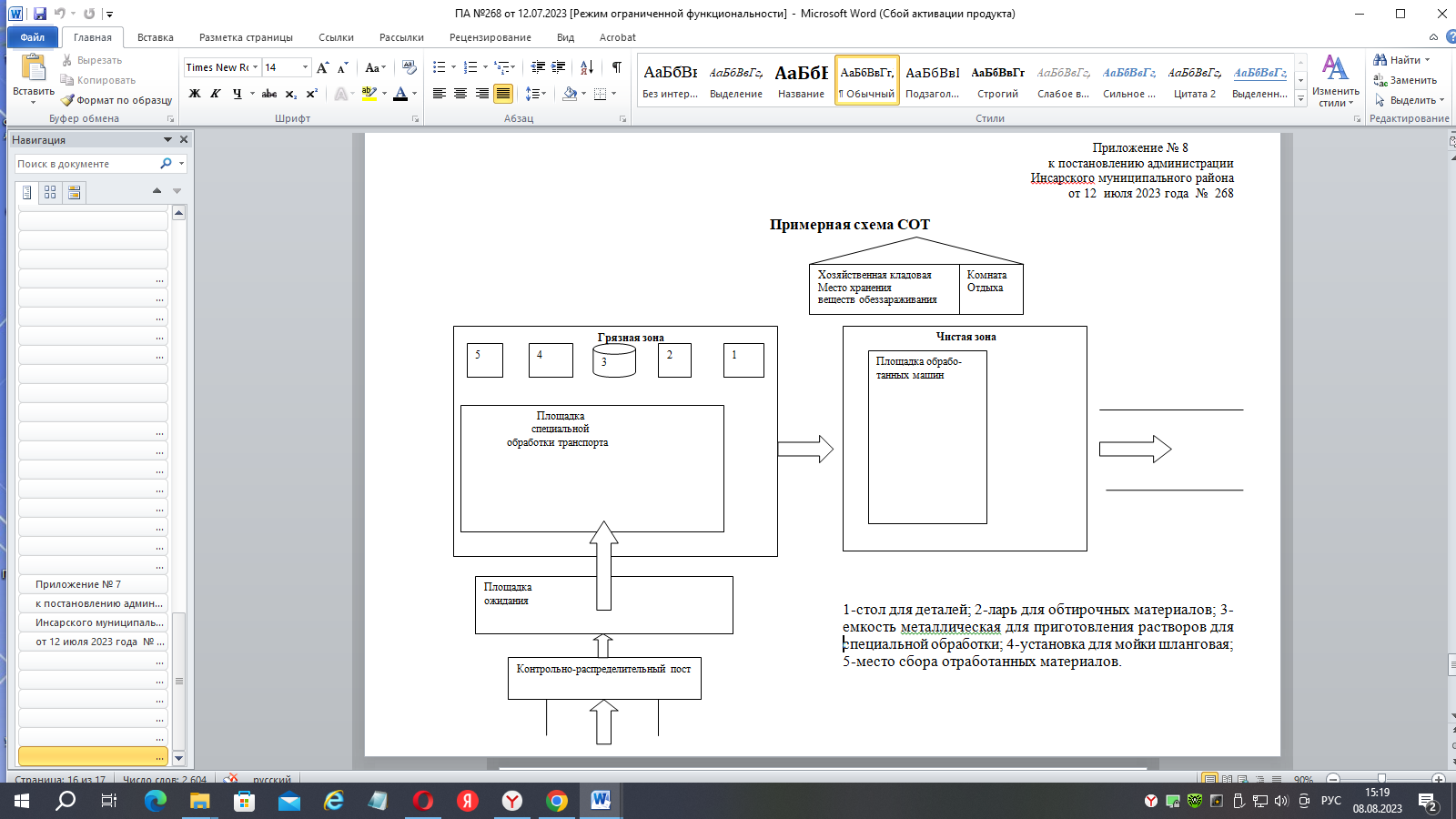 АДМИНИСТРАЦИЯ  ИНСАРСКОГО  МУНИЦИПАЛЬНОГО РАЙОНАРЕСПУБЛИКИ МОРДОВИЯП О С Т А Н О В Л Е Н И Ег. Инсарот  18  июля  2023 года                                                                                                                №272Об утверждении перечня видов обязательных работи объектов, на которых они отбываются, а также перечня мест для отбывания наказания в виде исправительных работ осужденным, не имеющим основного места работы, на территории Инсарского муниципального районаВ соответствии со статьями 49, 50 Уголовного кодекса Российской Федерации, статьями 25 и 39 Уголовно-исполнительного кодекса Российской Федерации,  Федеральным законом от 06.10.2003 года № 131-ФЗ «Об общих принципах организации местного самоуправления в Российской Федерации» и по согласованию с ФКУ УИИ УФСИН России по Республике Мордовия, Администрация Инсарского муниципального района,                                                         ПОСТАНОВЛЯЕТ:                                                                                         Утвердить:1) Перечень видов обязательных работ и объектов, на которых они отбываются, на территории Инсарского  муниципального района, согласно приложению №1.2) Перечень мест для отбывания наказания в виде исправительных работ осужденным, не имеющим основного места работы, на территории Инсарского муниципального района, согласно приложению №2.2. Признать утратившим силу постановление администрации Инсарского муниципального района от  09.12.2015г. №624 «Об определении перечня организаций  для отбывания исправительных работ осужденными, не имеющими основного места работы, проживающими в Инсарском муниципальном районе».         3. Контроль за исполнением настоящего постановления возложить на Пронина А.Б.  –первого заместителя главы  Инсарского муниципального района.	4. Настоящее постановление вступает в законную силу после дня его официального опубликования и распространяет свое действие на правоотношения, возникшие с 26 апреля  2023 года.Глава Инсарского муниципального района                                                                              Х.Ш. Якуббаев                           СогласованоСтарший инспектор Ковылкинского                                     Приложение №1ММФ ФКУ УИИ УФСИН России                       к постановлению  администрации                 по Республике  Мордовия                                      Инсарского муниципального района                                                                                   от 18 июля 2023 года  №272____________Л.В. ОсосковаПеречень
видов обязательных работ и объектов, на которых они отбываются, на территории Инсарского  муниципального районаСогласованоСтарший инспектор Ковылкинского                                     Приложение №2ММФ ФКУ УИИ УФСИН России                       к постановлению  администрации                 по Республике  Мордовия                                      Инсарского муниципального района                                                                                   от 18 июля 2023 года  №272____________Л.В. ОсосковаПереченьмест для отбывания наказания в виде исправительных работ осужденным, не имеющим основного места работы, на территории Инсарского муниципального районаАДМИНИСТРАЦИЯИНСАРСКОГО МУНИЦИПАЛЬНОГО РАЙОНАРЕСПУБЛИКИ МОРДОВИЯП О С Т А Н О В Л Е Н И Ег. Инсарот   20 июля  2023 г.                                                                                                                  № 278О создании муниципального Координационного советапо взаимодействию с Общероссийскимобщественно-государственнымдвижением детей и молодежи «Движение первых» Во исполнение протокола заседания регионального Координационного совета по взаимодействию  с Российским движением детей и молодежи от 27 июня 2023 года № 02-10/42, администрация Инсарского муниципального района  ПОСТАНОВЛЯЕТ:1.Образовать муниципальный Координационный совет по взаимодействию с Общероссийским общественно-государственным движением детей и молодежи «Движение первых».2.Утвердить: 1) Положение о муниципальном Координационном совете по взаимодействию с Общероссийским общественно-государственным движением детей и молодежи «Движение первых», согласно приложению №1;2) состав муниципального Координационного совета по взаимодействию с Общероссийским общественно-государственным движением детей и молодежи «Движение первых», согласно приложению №2.3. Контроль за исполнением настоящего постановления возложить на Долотказина Р.В. – заместителя главы, начальника управления по социальной работе администрации Инсарского муниципального района.Глава Инсарскогомуниципального района                                                                       Х. Ш. Якуббаев  Исполнитель.В.Проверил Ларина Т.Н.                                          Приложение №1                                                                         к постановлению администрации                                                                                  Инсарского   муниципального района                                                                                                                                                                                                                                                                                                                                                                                                                                                                                                              от 20 июля 2023 г. № 278Положение о  муниципальном Координационном совете по взаимодействию с Общероссийским общественно-государственным движением детей и молодежи «Движение первых»1. Общие положенияМуниципальный Координационный совет по взаимодействию с Общероссийским общественно-государственным движением детей и молодежи «Движение первых» (далее – Совет) является коллегиальным совещательным органом при Главе Инсарского муниципального района и создается в целях взаимодействия с Общероссийским общественно-государственным движением детей и молодежи «Движение первых» (далее – Движение), его местным, и первичными отделениями  на территории Инсарского муниципального  района.Основные задачи Совета Основными задачами Совета являются:1) координация деятельности образовательных учреждений Инсарского муниципального района  по разработке и реализации мероприятий по поддержке Движения (его муниципального отделения), в оказании поддержки Движению в иных формах в соответствии с законодательством Российской Федерации;2) оказание содействия образовательным учреждениям Инсарского муниципального района в реализации программы воспитательной работы Движения и программы иной работы Движения с детьми и молодежью на территории Инсарского муниципального района;3) оказание содействия Движению в организации и проведении конкурсов, форумов и иных мероприятий, реализации проектов для участников Движения на территории Инсарского муниципального района.3. Состав совета3.  Состав Совета утверждается постановлением администрации Инсарского муниципального района.4.  Совет формируется в составе председателя Совета, заместителя председателя Совета, секретаря и членов Совета.5. Председателем Совета является глава Инсарского муниципального района.6. Состав совета формируется из представителей муниципальных образовательных организаций, представителей органов местного самоуправления муниципальных образований Инсарского муниципального района, общественных организаций и объединений.Организация деятельности Совета7. Председатель Совета осуществляет руководство работой Совета, созывает заседания Совета, председательствует на заседаниях.8. В случае отсутствия председателя Совета его обязанности выполняет один из заместителей председателя Совета.9. Секретарь Совета информирует членов Совета о дате, времени и месте проведения заседания Совета, готовит документы к рассмотрению на заседании, информирует членов Совета по вопросам его деятельности, осуществляет делопроизводство и обеспечивает документооборот Совета.10. Члены Совета вносят председателю Совета предложения по повестке дня его заседаний и по порядку обсуждения вопросов, участвуют в подготовке материалов к заседаниям Совета, а также проектов его решений,11. Члены Совета участвуют лично в его работе.12. Повестка дня заседания Совета направляется вместе документами и материалами, подлежащими рассмотрению на заседании Совета, членам Совета не менее чем за три дня до даты заседания Совета.13. Заседание Совета принимаются простым большинством членов Совета.14. Решения Совета принимаются простым  большинством  голосов.15. Решения Совета носят рекомендательный характер, оформляются протоколами заседания Совета. Протокол заседания Совета подписывается председателем (в его отсутствие заместителем, председательствующим на заседании) и секретарем Совета,16. Оригиналы протоколов заседаний Совета и прилагаемые к ним материалы хранятся у секретаря Совета.17. По мере необходимости   Совет может создавать рабочие группы, действующие под руководством одного из членов Совета.18. Организационно - техническое обеспечение деятельности Совета осуществляет Администрация Инсарского муниципального района.                                           Приложение №2                                                                          к постановлению администрации                                                                                  Инсарского   муниципального района                                                                                                                                                                                                                                                                                                                                                                                                                                                                                                                     от 20 июля 2023 г. № 278       отСостав муниципального Координационного совета по взаимодействию с Общероссийским общественно-государственным движением детей и молодежи «Движение первых»Якуббаев Харис Шамильевич – глава Инсарского муниципального района, председатель Совета;Долотказин Рауф Вялиевич – заместитель главы, начальник управления по социальной работе администрации Инсарского муниципального района, заместитель председателя Совета;Дурманова Елена Викторовна –  заведующая отделом по работе с учреждениями образования, опеки и попечительства несовершеннолетних управления по социальной работе администрации Инсарского муниципального района, секретарь Совета;Члены Совета:Акмайкина Наталья Сергеевна – заместитель директора «МБОУ Инсарская средняя общеобразовательная школа №2»; Баймаковский Сергей Вячеславович – заместитель директора по воспитательной работе ГБПОУ РМ «Инсарский аграрный техникум» (по согласованию).Макаров Павел Валерьевич –  заведующий отделом по спорту и делам молодежи управления по социальной работе администрации Инсарского муниципального района;Мартынов Николай Сергеевич – заместитель начальника, заведующий отделом культуры и туризма управления по социальной работе администрации Инсарского муниципального района;Мельников Алексей Михайлович – директор МБУДО «Инсарская районная спортивная школа»;Парамонова Ирина Николаевна –  директор МБДОУ « Инсарский районный Дом творчества»;Попова Елена Александровна – советник по воспитательной работе «МБОУ Инсарская средняя общеобразовательная школа №1»;Турчаева Татьяна Шамильевна – инспектор ПДН отделения полиции №9 ММО МВД  России «Ковылкинский» по согласованию).АДМИНИСТРАЦИЯИНСАРСКОГО  МУНИЦИПАЛЬНОГО РАЙОНАРЕСПУБЛИКИ МОРДОВИЯП О С Т А Н О В Л Е Н И Ег. Инсарот 1от1.09.2015г.                                                                                          № 376от 21 июля 2023 г.                                                                                                                     № 279О внесении изменений в постановлениеадминистрации Инсарского муниципальногорайона от 12.01.2016 г. № 2В целях приведения постановления в соответствие с действующим законодательством, на основании Устава Инсарского муниципального района, администрация Инсарского муниципального районаП О С Т А Н О В Л Я Е Т:1. Внести в постановление администрации Инсарского муниципального района от 12.01.2016 г. № 2 «Об утверждении муниципальной программы «Управление муниципальным имуществом и земельными ресурсами» в Инсарском муниципальном районе Республики Мордовия на 2016-2025 годы», следующие изменения:-  приложение к постановлению изложить в новой редакции, согласно приложению.2. Контроль  за  исполнением  настоящего  постановления  возложить на  Пронина А.Б.   -  первого заместителя главы администрации Инсарского муниципального района.Глава Инсарскогомуниципального района                                                                                                     Х.Ш. ЯкуббаевПриложениек постановлению администрацииИнсарского муниципального района                                                                       от 21  июля 2023 г. № 279Муниципальная  Программа«Управление муниципальным имуществом и земельными ресурсами» в Инсарском муниципальном районе Республики Мордовия на 2016-2025 годы»Паспорт муниципальной  Программы1. Общая характеристика сферы реализации Программы, основные проблемы и прогноз развития в сфере управления муниципальным имуществом и земельными ресурсамиУправление муниципальным имуществом  Инсарского муниципального района представляет собой совокупность экономических отношений с участием муниципального имущества, закрепленного на вещных правах за муниципальными унитарными предприятиями, казенными учреждениями, муниципальными учреждениями  Инсарского муниципального района, а также имущественных прав   составляющего муниципальную казну   Инсарского муниципального района.Деятельность по управлению и распоряжению муниципальным имуществом включает следующие основные направления:- управление муниципальным имуществом (учет имущества, его закрепление за соответствующими организациями, согласование списания основных средств, государственная регистрация права собственности  Инсарского муниципального района на объекты недвижимого имущества, предоставление имущества в аренду и безвозмездное пользование, разграничение и перераспределение имущества, администрирование неналоговых доходов от использования и распоряжения имуществом);- приватизация и распоряжение муниципальным имуществом, управление акциями, долями в уставных капиталах хозяйственных обществ;- управление и распоряжение земельными участками, находящимися в муниципальной собственности и земельными участками, государственная собственность на которые не разграничена (государственная регистрация права собственности  Инсарского муниципального района на земельные участки, формирование Земельного  фонда,   актуализация кадастровой стоимости земель, передача земельных участков, находящихся в собственности  Инсарского муниципального района и земельных участков, государственная собственность на которые не разграничена (далее – земельные участки), в аренду, постоянное бессрочное пользование, безвозмездное срочное пользование, администрирование неналоговых доходов от использования земельных участков);- судебная защита имущественных прав и интересов  Инсарского муниципального района, законотворческая деятельность.В течение последних лет созданы необходимые условия для достижения целей и задач в области управления муниципальным имуществом, включая создание правовых условий для оптимизации механизмов управления муниципальными учреждениями, муниципальными унитарными предприятиями.Основными прогнозируемыми результатами в сфере управления муниципальным имуществом и земельными участками, находящимися в собственности  Инсарского муниципального района, являются:- сокращение количества объектов муниципальной собственности, оптимизация структуры муниципального имущества   в том числе оптимизация количества муниципальных унитарных предприятий, открытых акционерных обществ и обществ с ограниченной ответственностью с  участием Инсарского муниципального района и применение прозрачных и эффективных приватизационных процедур;- детальная правовая регламентация в сфере управления и распоряжения муниципальным имуществом и земельными участками;-инвентаризация объектов республиканской собственности, оформление прав на них;- повышение эффективности использования муниципального имущества и земельных участков. 2. Цели, задачи и индикаторы реализации Программы, а также основные ожидаемые результаты и сроки ее реализацииМуниципальная Программа определяет основные цели и задачи в сфере управления муниципальным имуществом и приватизации, а также управления и распоряжения земельными ресурсами; систему мероприятий по их достижению с указанием сроков реализации, ресурсного обеспечения, планируемых показателей и ожидаемых результатов реализации Муниципальной Программы.Основной целью Муниципальной Программы является создание условий для повышения эффективности и прозрачности управления и распоряжения муниципальным имуществом и земельными ресурсами.При достижении цели Муниципальной Программы планируется обеспечить выполнение следующих задач:  - обеспечение полноты и актуальности учета муниципального имущества  Инсарского муниципального района;- обеспечение государственной регистрации права собственности  Инсарского муниципального района;- оптимизация структуры муниципального имущества  Инсарского муниципального района;- вовлечение муниципального имущества  Инсарского муниципального района  в экономический оборот;- осуществление контроля за эффективным использованием муниципального имущества  Инсарского муниципального района;- обеспечение реализации муниципальной Программы.Для дальнейшего социально-экономического развития  Инсарского муниципального района требуется формирование эффективной структуры и системы управления муниципальным имуществом и земельными ресурсами.     Наряду с решением задач по совершенствованию системы учета муниципального имущества, будет уделяться внимание оптимизации структуры (состава) имущества, а также повышению эффективности использования и распоряжения муниципальным имуществом и земельными ресурсами, в том числе активному вовлечению его в экономический оборот. Планируемые меры позволят стабилизировать поступление в муниципальный бюджет доходов от использования и реализации муниципального имущества  Инсарского муниципального района, в том числе земельных участков. При этом важную роль будет играть реализация мер, направленных на усиление контроля сохранности и целевого использования муниципального имущества  Инсарского муниципального района, защиту имущественных прав и интересов, что позволит обеспечить эффективность его использования, а также повысит степень ответственности руководителей муниципальных учреждений и предприятий, иных пользователей за переданное им муниципальное имущество.Муниципальная Программа реализуется в 2016 - 2025 годах.Реализация Муниципальной Программы осуществляется без выделения этапов.К 2025 году планируется достижение следующих результатов:В сфере управления муниципальным имуществом входят:1. Удельный вес внесенных изменений в Реестр муниципального имущества   от общего количества изменений, необходимых для внесения в реестр в соответствии с представленными обновленными картами учета имущества и перечнями основных средств ежегодно достигнет 100%;2. Удельный вес объектов недвижимого имущества, находящихся в собственности  Инсарского муниципального района, на которые зарегистрировано право собственности   Инсарского муниципального района, по отношению к общему количеству объектов недвижимого имущества, внесенных в Реестр муниципального имущества   за 2016-2025 гг. достигнет 100%;3. Удельный вес площади земельных участков, на которые зарегистрировано право собственности  Инсарского муниципального района, по отношению к общей площади земельных участков, подлежащих регистрации в собственность районного муниципального образования ежегодно с 2016 по 2025 гг. достигнет 97%;4. Удельный вес приватизированных объектов муниципального имущества к общему количеству объектов муниципального имущества, включенных в Прогнозный план (программу) приватизации муниципального имущества на соответствующий год ежегодно достигнет 100%;5. Доходы от приватизации муниципального имущества в 2025 гг. составят 200,00 тыс. руб.;6. Количество муниципальных унитарных предприятий к 2025 году составят 0 ед.;7. Удельный вес объектов недвижимого имущества, предоставленных в аренду, безвозмездное пользование, закрепленных в оперативном управлении и хозяйственном ведении, к общему количеству объектов недвижимого имущества, внесенных в Реестр муниципального имущества   Инсарского муниципального района ежегодно с 2016-2025 гг. достигнет  97%; В сфере управления земельными ресурсами входят:1. Доходы, полученные от продажи земельных участков в 2025 г. достигнут 800,00 тыс. руб.;2. Доходы, полученные от аренды земельных участков  в 2025 г. достигнут 1000,00 тыс. руб.3. Расходы на проектно-изыскательные, кадастровые работы в отношении земельных участков для однократного бесплатного предоставления земельных участков в собственность гражданам имеющих трех и более детей на территории   района до 2025 г. составят 7 тыс. руб.4. Расходы на проведение комплексных кадастровых работ в отношении земельных участков на территории   района до 2025 г. составят 1 210,9 тыс.  руб.5. Расходы на кадастровые работы и подготовка землеустроительных дел в отношении земельных участков спецфонда из земель сельскохозяйственного назначения на территории   Инсарского муниципального района до 2025 г. составят 698,1 тыс. руб.6. Расходы на подготовку генеральных планов сельских поселений, подготовку правил землепользования и застройки поселений и внесение в них изменений до 2025 г. составит 100 тыс. руб.3. Обобщенная характеристикаосновных мероприятий ПрограммыОсновные мероприятия Программы разбиты на 2 блока:1.Блок «Управления муниципальным имуществом»1) Актуализация реестра муниципального имущества   Инсарского муниципального района:- внесение в реестр муниципального имущества сведений о земельных участках, зарегистрированных в собственность Инсарского муниципального района;- своевременное отражение в реестре муниципального имущества изменений по объектам недвижимого имущества,  в  т. ч. по земельным участкам.2) Обеспечение государственной регистрации права собственности   Инсарского муниципального района на объекты недвижимого имущества:-формирование и последующая ежемесячная актуализация перечня незарегистрированных объектов недвижимого имущества   Инсарского муниципального района; -разработка документации и формирование заявок на проведение технической инвентаризации объектов, находящихся в собственности   Инсарского муниципального района,   получение технических планов, кадастровых паспортов; -отражение в реестре муниципального имущества   Инсарского муниципального района данных, полученных в результате технической инвентаризации объектов;-подготовка правоустанавливающих документов, в том числе путем запросов информации в архивные органы, органы местного самоуправления, органы исполнительной власти и другие организации;-государственная регистрация права собственности  Инсарского муниципального района на объекты недвижимого имущества;-содействие балансодержателям имущества в государственной регистрации права оперативного управления, права хозяйственного ведения на закрепленные за ними объекты.3) Обеспечение государственной регистрации права собственности  Инсарского муниципального района на земельные участки:-разработка документации и формирование заявок на выполнение кадастровых работ; -подготовка и выдача документов исполнителям кадастровых работ по заключенным государственным контрактам, прямым договорам;4) Проведение приватизации муниципального имущества   Инсарского муниципального района:-сбор и обобщение предложений органов исполнительной власти   Инсарского муниципального района по включению в Прогнозный план (программу) приватизации муниципального имущества на соответствующий год объектов неиспользуемого муниципального имущества   Инсарского муниципального района; -проведение пред приватизационных мероприятий и подготовка проектов решений об условиях приватизации муниципального имущества;-реализация принятых решений об условиях приватизации муниципального имущества.5) Передача муниципального имущества в аренду, безвозмездное пользование, закрепление в оперативное управление:-заключение договоров по передаче муниципального имущества   Инсарского муниципального района   в безвозмездное пользование;-заключение и согласование договоров аренды муниципального имущества   Инсарского муниципального района;-принятие решений о закреплении муниципального имущества    Инсарского муниципального района в оперативном управлении муниципальных учреждений.6) Проведение проверок сохранности и целевого использования муниципального имущества:-проверки сохранности и использования по назначению муниципального имущества   Инсарского муниципального района, переданного в оперативное управление муниципальным учреждениям и казенным учреждениям, в хозяйственное ведение муниципальным унитарным предприятиям;-проверки сохранности имущества, переданного по договорам аренды и безвозмездного пользования.Проверки осуществляются по вопросам наличия правоустанавливающих документов и технической документации в отношении объектов недвижимого имущества, фактического наличия основных средств, излишнего, неиспользуемого, либо используемого не по назначению имущества, заключения договоров аренды, безвозмездного пользования, наличия пользователей, фактически занимающих помещения (использующих движимое имущество) без оформления соответствующих прав;-контроль за устранением выявленных нарушений и недостатков во взаимодействии.7) Защита имущественных прав и интересов Инсарского муниципального района:-совершенствование нормативно-правовой базы в сфере земельно-имущественных отношений;-ведение претензионно-исковой работы в случае нарушения условий использования муниципального имущества.      2. Блок «Управления земельными ресурсами»1) Организация изготовления паспортов муниципальных  земельных участков и земельных участков, государственная собственность на которые не разграничена,  находящихся в границах Инсарского муниципального района.2) Проведение кадастровых работ в отношении земельных участков для однократного бесплатного предоставления земельных участков в собственность гражданам, имеющих трех и более детей на территории Инсарского муниципального района.3) Организация работы по рыночной оценке годовой арендной платы земельных участков, а также рыночной оценке земельных участков.4) Организация торгов по продаже земельных участков или права на заключение договоров аренды земельных участков.5) Проведение комплексных кадастровых работ в отношении земельных участков на территории Инсарского муниципального района.6) Проведение кадастровых работ и подготовка землеустроительных дел в отношении земельных участков спецфонда из земель сельскохозяйственного назначения на территории   Инсарского муниципального района.7) Подготовка генеральных планов сельских поселений, подготовка правил землепользования и застройки поселений, и внесение в них изменений.Состав мероприятий может корректироваться по мере решения задач Программы.Более подробная характеристика основных мероприятий Программы содержится в Приложении.4. Ресурсное обеспечение Программы.Общий объем ресурсного обеспечения Программы на 2016-2025 годы по всем источникам финансирования – 3 343,4 тыс. руб., в том числе по годам: 2016 год – 200 тыс. руб. (средства бюджета Инсарского муниципального района); 2017 год – 100 тыс. руб. (средства бюджета Инсарского муниципального района); 2018 год – 100 тыс. руб. (средства бюджета Инсарского муниципального района); 2019 год – 100,4 тыс. руб. (средства бюджета Инсарского муниципального района); 2020 год – 93 тыс. руб. (средства бюджета Инсарского муниципального района);2021 год –  226 тыс. руб. (средства бюджета Инсарского муниципального района);2022 год – 1902,7 тыс. руб. (средства бюджета Инсарского муниципального района – 744,8 тыс. руб., средства бюджета Республики Мордовия – 1157,9 тыс. руб.);2023 год – 460,0 тыс. руб. (средства бюджета Инсарского муниципального района);2024 год – 171,3 тыс. руб. (средства бюджета Инсарского муниципального района);2025 год – 90,0 тыс. руб. (средства бюджета Инсарского муниципального района).        Объемы финансирования мероприятий Программы ежегодно подлежат уточнению при формировании бюджета на очередной финансовый год.5. Методика оценки эффективности Программы. Реализация и текущее управление реализацией Программы осуществляется ответственным исполнителем совместно с соисполнителем.Контроль за реализацией Программы осуществляет Экономическое управление   администрации Инсарского муниципального района. В целях обеспечения оперативного контроля за реализацией Программы Экономическое управление   администрации  Инсарского муниципального района на основании сведений представленных ответственный исполнитель Программы:1) вносит на рассмотрение Главе Инсарского муниципального района отчет об исполнении плана реализации Программы по итогам: полугодия, 9 месяцев - до 25-го числа второго месяца, следующего за отчетным периодом; за год - до 1 марта года, следующего за отчетным периодом.Требования к отчету об исполнении плана реализации определяются Методическими рекомендациями по разработке и реализации Программы  Инсарского муниципального района;2) отчеты по итогом полугодия, 9 месяцев, в срок до 15-го числа месяца, следующего за отчетным кварталом, предоставляет в структурное подразделение  администрации  Инсарского муниципального района, ответственное за оценку эффективности реализации Программы, сведения об использовании средств местного, республиканского и федерального бюджетов, внебюджетных источников на реализацию Программы по форме согласно приложению 13 к Методическим рекомендациям по разработке и реализации Программы  Инсарского муниципального района.Экономическое управление   администрации  Инсарского муниципального района по результатам рассмотрения отчета о реализации Программы за год подготавливает отчет о реализации Программы за год (далее - годовой отчет) в срок до 1 мая года, следующего за отчетным.6. Перечень целевых индикаторов и показателей ПрограммыПеречень целевых индикаторов и показателей Подпрограммы указан в Приложении № 2 к Программе.7. Механизм реализации и порядок контроля за ходом реализации ПрограммыМетодика оценки эффективности Программы представляет собой алгоритм оценки фактической эффективности в процессе и по итогам реализации Программы и должна быть основана на оценке результативности Программы с учетом объема ресурсов, направленных на ее реализацию, а также реализовавшихся рисков и социально-экономических эффектов, оказывающих влияние на изменение соответствующей сферы социально-экономического развития  Инсарского муниципального района.В рамках методики оценки эффективности Программы может предусматриваться алгоритм установления пороговых значений целевых показателей (индикаторов) Программы. Превышение (не достижение) таких пороговых значений свидетельствует об эффективной (неэффективной) реализации Программы.Методика оценки эффективности Программы предусматривает возможность проведения оценки эффективности Программы в течение периода реализации Программы не реже чем один раз в год. Методика оценки эффективности реализации Программы учитывает необходимость проведения оценок:1) степени реализации основных мероприятий и Программы (достижения ожидаемых непосредственных результатов их реализации), рассчитываемой как долю мероприятий, выполненных в полном объеме, по следующей формуле:СРМ = МВ/М, где:СРМ - степень реализации основных мероприятий;MB - количество мероприятий, выполненных в полном объеме, из числа мероприятий, запланированных к реализации в отчетном году;М - общее количество мероприятий, запланированных к реализации в отчетном году;2) степени соответствия запланированному уровню затрат и оценки эффективности использования средств, направленных на реализацию Программы.Оценка степени соответствия запланированному уровню затрат и эффективности использования средств, направленных на реализацию МП (подпрограммы), определяется путем сопоставления плановых и фактических объемов финансирования Программы по формуле:ССУЗ = ФФ/ФП, где:ССУЗ - уровень финансирования реализации Программы;ФФ - фактический объем финансовых ресурсов, направленный на реализацию Программы;ФП - плановый объем финансовых ресурсов на соответствующий отчетный период;Оценка эффективности использования средств, направленных на реализацию Программы определяется по формуле:ЭС = СРМ/ССУЗ3) степени достижения целей и решения задач Программы.Оценка степени достижения целей и решения задач Программы может определяться путем сопоставления фактически достигнутых значений показателей (индикаторов) Программы и их плановых значений по формуле:СДЦ = (СДП1 + СДП2 + СДПп)/n, где:СДЦ - степень достижения целей (решения задач);СДП - степень достижения показателя (индикатора) Программы;n - количество показателей (индикаторов) Программы.Степень достижения показателя (индикатора) Программы (СДП) может рассчитываться по формуле:СДП = ЗФ/ЗП, где:ЗФ - фактическое значение показателя (индикатора) Программы;ЗП - плановое значение показателя (индикатора) Программы (для показателей (индикаторов), желаемой тенденцией развития которых является рост значений) или,СДП = ЗП/ЗФ (для целевых показателей (индикаторов), желаемой тенденцией развития которых является снижение значений);4) общей оценки эффективности реализации Программы (ЭГП) рассчитываемой по следующей формуле:ЭГП = СДЦхЭС.Вывод об эффективности (неэффективности) реализации МП может определяться на основании следующих критериев:Для проведения оценки эффективности реализации Программы возможно использование индивидуальной методики оценки эффективности, разработанной с учетом специфики соответствующей отрасли. 8. Анализ рисков реализации ПрограммыНа решение задач и достижение цели муниципальной программы могут оказать влияние внутренние и внешние риски.К внутренним рискам реализации муниципальной Программы относятся:-неэффективность организации и управление процессом реализации муниципальной Программы;-низкая эффективность использования средств местного бюджета, выделяемых на реализацию муниципальной Программы;-низкая исполнительная дисциплина исполнителей основных мероприятий муниципальной программы;-отсутствие или недостаточность координации действий исполнителей основных мероприятий муниципальной Программы.  К внешним рискам реализации муниципальной Программы относятся:-финансовые риски, связанные с недостаточным финансированием основных мероприятий муниципальной Программы за счет средств местного бюджета, вызванные возникновением дефицита местного бюджета;-снижение темпов роста социально-экономического развития Инсарского муниципального района усиление инфляции, кризис банковской системы;-чрезвычайные ситуации и стихийные бедствия.     В целях минимизации внутренних и внешних рисков реализации муниципальной Программы в процессе реализации ее основных мероприятий предусматривается:-создание эффективной системы управления внутренними и внешними рисками реализации муниципальной Программы на основе четкого распределения функций, полномочий и ответственности между исполнителями основных мероприятий муниципальной Программы;-перераспределение объемов финансирования  основных мероприятий муниципальной Программы в зависимости от динамики и темпов решения задач муниципальной Программы.Приложение 1к муниципальной программе «Управление муниципальным имуществом и земельнымиресурсами» в Инсарском муниципальном районе Республики Мордовия на 2016- 2025 годы»Перечень основных мероприятий муниципальной программы «Управление муниципальным имуществом и земельными ресурсами» в Инсарском муниципальном районе Республики Мордовия на 2016-2025 годы»Приложение 2к муниципальной программе «Управление муниципальным имуществом и земельными ресурсами» в Инсарском муниципальномрайоне Республики Мордовия на 2016-2025 годы»Сведения
о показателях (индикаторах) муниципальной программы «Управление муниципальным имуществом и земельными ресурсами» в Инсарском муниципальном районе Республики Мордовия на 2016-2025 годы» и их значенияхАДМИНИСТРАЦИЯ  ИНСАРСКОГО  МУНИЦИПАЛЬНОГО РАЙОНАРЕСПУБЛИКИ МОРДОВИЯП О С Т А Н О В Л Е Н И Ег. Инсарот 24   июля   2023 года                                                                          №280О внесении изменений в постановление администрации Инсарского муниципального района от 07.09.2018года  №333            В целях приведения постановления в соответствие с действующим законодательством, на основании Устава Инсарского муниципального района, Администрация Инсарского муниципального района,                                                         ПОСТАНОВЛЯЕТ:                                                                                         	1. Внести в  постановление администрации Инсарского муниципального района от 07.09.2018года  №333 «Об  утверждении Положения о защите персональных данных администрации Инсарского муниципального района»  следующие изменения:в  разделе  2 «Основные понятия, используемые в настоящем Положении» Положения о защите персональных данных администрации Инсарского муниципального района ( далее- Положение):абзац 9  изложить в следующей редакции:«Обезличивание персональных данных - действия, в результате которых становится невозможным без использования дополнительной информации определить принадлежность персональных данных конкретному субъекту персональных данных.»;абзац 11  изложить в следующей редакции:«Обработка персональных данных - любое действие (операция) или совокупность действий (операций), совершаемых с использованием средств автоматизации или без использования таких средств с персональными данными, включая сбор, запись, систематизацию, накопление, хранение, уточнение (обновление, изменение), извлечение, использование, передачу (распространение, предоставление, доступ), обезличивание, блокирование, удаление, уничтожение персональных данных.»;абзац 17  изложить в следующей редакции:«Распространение персональных данных - действия, направленные на раскрытие персональных данных неопределенному кругу лиц.»;пункт 3.7 раздела 3 «Общие принципы и условия обработки персональных данных» изложить в следующей редакции:         «3.7. К числу массовых потребителей персональных данных вне Администрации относятся государственные и негосударственные функциональные структуры: налоговые органы, правоохранительные органы, органы статистики, страховые агентства, военкоматы, территориальные органы   Фонда пенсионного и социального страхования  Российской   Федерации  и др.»;абзац 13 пункта 4.1  раздела 4 «Получение персональных данных граждан» изложить в следующей редакции:	    «В случае недееспособности субъекта персональных данных согласие на обработку его персональных данных дает законный представитель субъекта персональных данных.».пункт 12.2  раздела  12  «Ответственность за нарушение законодательства об охране ПДн» изложить в следующей редакции:«12.2. Лица, виновные в нарушении норм, регулирующих получение, обработку и защиту персональных данных работника, несут дисциплинарную, административную, гражданско-правовую, уголовную ответственность в соответствии с законодательством.»;приложение 1 к Положению, изложить в новой редакции, согласно приложению.2. Контроль за исполнением настоящего постановления возложить на Акишина С.В. –заместителя  главы- Руководителя аппарата администрации Инсарского муниципального района.Глава Инсарского муниципального района                                                                              Х.Ш. Якуббаев										Приложение 								к постановлению администрации								Инсарского муниципального района			            	                               от 24 июля 2023 года №280                                                                                                                   Приложение 1                                                                                                                 ФормаСОГЛАСИЕ НА ОБРАБОТКУ ПЕРСОНАЛЬНЫХ ДАННЫХЯ,____________________________________________________________________________________________________, паспорт серия _____ № ______ выдан «__» ______ г. __________________________________________________________,                                                                                                                                                                                 (кем выдан)                           зарегистрированной(го) по адресу: ________________________ даю _____________________________________________                                                                                                                                                                                          (наименование оператора) (ОГРН _____________, ИНН __________), зарегистрированному по адресу: ______________________ _________________________________________________, (далее – оператор) согласие на обработку своих персональных данных. В лице представителя субъекта персональных данных  (заполняется в случае получения согласия от  представителя субъекта персональных данных)______________________________________________________________________________________________________(фамилия, имя, отчество полностью)паспорт серия _____ № ______ выдан «__» ______ г. __________________________________________________________,                                                                                                                                                                                 (кем выданпроживающий по адресу: __________________________________________________________________________________действующий от имени субъекта персональных данных на основании __________________________________________________________________________________________________________________________________________________(реквизиты доверенности или иного документа, подтверждающего полномочия представителя)Цель обработки персональных данных:- обеспечение соблюдения требований законодательства Российской Федерации;- оформление и регулирование трудовых отношений;- отражение информации в кадровых документах;- начисление заработной платы;- исчисление и уплата налоговых платежей, предусмотренных законодательством Российской Федерации;- представление законодательно установленной отчетности в отношении физических лиц в ИФНС и внебюджетные фонды;- подача сведений в банк для оформления банковской карты и последующего перечисления на нее заработной платы;- предоставление налоговых вычетов;- обеспечение безопасных условий труда;-исполнение обязательств, предусмотренных договорами _________________________________________________________________________________________________                                                                                                                                                                                   (указать какими)______________________________________________________________________________________________________(указать иные цели (при наличии)_______________________________________________________________________________________________________________________________Перечень персональных данных, на обработку которых дается согласие:- фамилия, имя, отчество;- год, месяц, дата и место рождения;- свидетельство о гражданстве (при необходимости);- реквизиты документа, удостоверяющего личность;- идентификационный номер налогоплательщика, дата постановки его на учет, реквизиты свидетельства постановки на учет в налоговом органе;- номер свидетельства обязательного пенсионного страхования, дата регистрации в системе обязательного пенсионного страхования;- номер полиса обязательного медицинского страхования;- адрес фактического места проживания и регистрации по месту жительства и (или) по месту пребывания;- почтовый и электронный адреса;- номера телефонов;- фотографии;- сведения об образовании, профессии, специальности и квалификации, реквизиты документов об образовании;- сведения о семейном положении и составе семьи;- сведения об имущественном положении, доходах, задолженности;- сведения о занимаемых ранее должностях и стаже работы, воинской обязанности, воинском учете;____________________________________________________________________________________________________________________________________________________________________________________________________________(указать иные категории ПДн, в случае их обработки)Наименование или фамилия, имя, отчество и адрес лица, осуществляющего обработку персональных данных по поручению оператора, если обработка будет поручена такому лицу_________________________________________________________________________________________________________________________________________________(указать полное наименование юридического лица, фамилия, имя, отчество и адрес физического лица, осуществляющего обработку персональных данных по поручению оператора, которому будет поручена обработка)Перечень действий с персональными данными, на совершение которых дается согласие, общее описание используемых оператором способов обработки персональных данных:Обработка вышеуказанных персональных данных будет осуществляться путем смешанной (автоматизированной, не автоматизированной) обработки персональных данных.Сбор, запись, систематизация, накопление, хранение, уточнение (обновление, изменение), извлечение, использование, передача (распространение, предоставление, доступ), обезличивание, блокирование, удаление, уничтожение персональных данных  (только те, которые применяются реально)Обработка вышеуказанных персональных данных будет осуществляться путем ___________________________________________________________________________ обработки персональных данных.___________________________________________________________________________________________                     (указать способ обработки (смешанной, автоматизированной, неавтоматизированной)Даю согласие на передачу (предоставление) оператором моих данных: _______________________________________________________________________________________________________________________________________________________________________________________________________(указать полное наименование юридического лица; фамилия, имя, отчество и адрес физического  лица; передачу которым дается согласие)путем __________________________________________________________________________________________________                                                                                 (предоставления, допуска, предоставления)Срок, в течение которого действует согласие субъекта персональных данных, а также способ его отзыва, если иное не установлено федеральным законом;Настоящее согласие на обработку персональных данных действует с момента его представления оператору 
до «__» _________20___ г. или на период действия ________________ и может быть отозвано мной в любое время путем подачи оператору заявления в простой письменной форме.Персональные данные субъекта подлежат хранению в течение сроков, установленных законодательством Российской Федерации. Персональные данные уничтожаются: по достижению целей обработки персональных данных; при ликвидации или реорганизации оператора; на основании письменного обращения субъекта персональных данных с требованием о прекращении обработки его персональных данных (оператор прекратит обработку таких персональных данных в течение 3 (трех) рабочих дней, о чем будет направлено письменное уведомление субъекту персональных данных в течение 10 (десяти) рабочих дней.____________________________________   /______________/                                                                 «__» ________ 20__ г.Сегодня в номере:Решение Совета депутатов Инсарского муниципального района от 29.06.2023 г. №41«О внесении изменений в Устав Инсарского муниципального района Республики Мордовия»;Постановление администрации Инсарского муниципального района от 30.06.2023 г. №256 «О внесении изменений в постановление администрации Инсарского муниципального района от 10.12.2015 г. №626 «Об утверждении муниципальной программы «Организация отдыха детей в каникулярное время в Инсарском муниципальном районе» на 2016-2019 годы»;Постановление администрации Инсарского муниципального района от 30.06.2023 г.№257 «О внесении изменений в постановление администрации Инсарского муниципального района от 04.02.2021 г. №35 «Об утверждении порядка предоставления мер социальной поддержки по обеспечению бесплатным питанием детей с ограниченными возможностями здоровья и детей-инвалидов, обучающихся в муниципальных образовательных организациях Инсарского муниципального района Республики Мордовия, в том числе в случае обучения по медицинским показаниям на дому»;Постановление администрации Инсарского муниципального района от 30.06.2023 г.№ 258 «О признании утратившими силу некоторых постановлений администрации Инсарского муниципального района»;Постановление администрации Инсарского муниципального района от 06.07.2023 г. №262 « О внесении изменений в постановление администрации Инсарского муниципального района от 03.11.2020 г. №313 «Об утверждении документа планирования регулярных перевозок по муниципальным маршрутам регулярных перевозок на территории Инсарского муниципального района»;Постановление администрации Инсарского муниципального района от 06.07.2023 г.№263 «О внесении изменений в постановление администрации Инсарского муниципального района от 14.01.2022 г. №5 «Об антитеррористической комиссии Инсарского муниципального района РМ»;Постановление администрации Инсарского муниципального района от 12.07.2023 г. №267 «Об утверждении положения поста радиационно-химического наблюдения Инсарского муниципального района»;Постановление администрации Инсарского муниципального района от 12.07.2023 г.№268 «Об утверждении положения об организации работы станции обеззараживания транспорта на территории Инсарского муниципального района»;Постановление администрации Инсарского муниципального района от 18.07.2023 г.№ 272 «Об утверждении вида обязательных работ и объектов, на которых они отбываются, а также перечня мест отбывания наказания в виде исправительных работ осужденным, не имеющим основного места работы, на территории Инсарского муниципального района»;Постановление администрации Инсарского муниципального района от 20.07.2023 г. № 278 «О создании муниципального Координационного совета по взаимодействию с Общероссийским общественно-государственным движением детей и молодежи "Движение первых";Постановление администрации Инсарского муниципального района от 21.07.2023 г. №279 «О внесении изменений в постановление администрации Инсарского муниципального района от 12.01.2016 г. №2 «Об утверждении муниципальной программы «Управление муниципальным имуществом и земельными ресурсами» в Инсарском муниципальном районе Республики Мордовия на 2016-2025 годы»;Постановление администрации Инсарского муниципального района от 24.07.2023 г. № 280 «О внесении изменений в постановление администрации Инсарского муниципального района от 07.09.2018 г. №333 «Об утверждении Положения о защите персональных данных администрации Инсарского муниципального района».Глава Инсарского муниципального  района                                       Х.Ш. Якуббаев            Председатель Совета депутатов            Инсарского муниципального              района                                    А.В. Радаев№ п/пМероприятияСроки реализации (годы)Ответственный исполнительИсточник финансированияОбъемы финансирования, тыс. руб.Объемы финансирования, тыс. руб.Объемы финансирования, тыс. руб.Объемы финансирования, тыс. руб.Объемы финансирования, тыс. руб.Объемы финансирования, тыс. руб.Объемы финансирования, тыс. руб.Объемы финансирования, тыс. руб.Объемы финансирования, тыс. руб.Объемы финансирования, тыс. руб.Объемы финансирования, тыс. руб.Объемы финансирования, тыс. руб.Объемы финансирования, тыс. руб.№ п/пМероприятияСроки реализации (годы)Ответственный исполнительИсточник финансированияВсегоВсегоВсего2016 год2017 год2018 год2019 год2020 год2021 год2022 год2023 год2024 год2025 год1Подготовка нормативно-правовой базы по обеспечению отдыха детей в каникулярное время2016-2025Управление по социальной работе администрации Инсарского муниципального районаНе требует финансированияНе требует финансированияНе требует финансированияНе требует финансированияНе требует финансированияНе требует финансированияНе требует финансированияНе требует финансированияНе требует финансированияНе требует финансированияНе требует финансированияНе требует финансированияНе требует финансированияНе требует финансирования2Проведение семинара для руководителей лагерей всех видов2016-2025Управление по социальной работе администрации Инсарского муниципального районаНе требует финансированияНе требует финансированияНе требует финансированияНе требует финансированияНе требует финансированияНе требует финансированияНе требует финансированияНе требует финансированияНе требует финансированияНе требует финансированияНе требует финансированияНе требует финансированияНе требует финансированияНе требует финансирования3Подготовка МБУ «Инсарский детский оздоровительный лагерь им.В.Я.Антропова» к началу летней оздоровительной кампании2016-2025МБУ «Инсарский детский оздоровительный лагерь им.В.Я.Антропова»Бюджет Инсарского муниципального районаВ рамках текущего финансированияВ рамках текущего финансированияВ рамках текущего финансированияВ рамках текущего финансированияВ рамках текущего финансированияВ рамках текущего финансированияВ рамках текущего финансированияВ рамках текущего финансированияВ рамках текущего финансированияВ рамках текущего финансированияВ рамках текущего финансированияВ рамках текущего финансированияВ рамках текущего финансирования4Капитальный и текущий ремонт, укрепление инфраструктуры  и материально-технической базы МБУ «Инсарский детский оздоровительный лагерь им.В.Я.Антропова» 2016-2025МБУ «Инсарский детский оздоровительный лагерь им.В.Я.Антропова»Бюджет Инсарского муниципального района451345131200,01200,0900,0800,0140,0200,073,02001000005Реализация мероприятий по содержанию МБУ «Инсарский детский оздоровительный лагерь им.В.Я.Антропова» (заработная плата персонала, коммунальные услуги, содержание имущества, содержание транспортного средства, налоги, прочие работы и услуги, приобретение оборудования, прочих материальных товаров, проведение работ по антитеррористической защите, противопожарных мероприятий, мероприятий, направленных на соблюдение требований санитарных  норм)2016-2025МБУ «Инсарский детский оздоровительный лагерь им.В.Я.Антропова»Бюджет Инсарского муниципального района7230,97230,97230,9422,6573626,21724,85701003,1868,6650446,3346,36Организация отдыха и оздоровления детей в летний период  на базе МБУ «Инсарский детский оздоровительный лагерь им.В.Я.Антропова» (питание детей, заработная плата вожатым и воспитателям, другие расходы)2016-2025МБУ «Инсарский детский оздоровительный лагерь им.В.Я.Антропова»Республиканский бюджет 16345,85216345,852699,7699,71096,61073,8161192,11093,9711212,972185,52597,0652597,0652597,0656Организация отдыха и оздоровления детей в летний период  на базе МБУ «Инсарский детский оздоровительный лагерь им.В.Я.Антропова» (питание детей, заработная плата вожатым и воспитателям, другие расходы)2016-2025МБУ «Инсарский детский оздоровительный лагерь им.В.Я.Антропова»Внебюджетные средства10038,0510038,051256,61256,6242,9147,651126120012002314,9120012001506Организация отдыха и оздоровления детей в летний период  на базе МБУ «Инсарский детский оздоровительный лагерь им.В.Я.Антропова» (питание детей, заработная плата вожатым и воспитателям, другие расходы)2016-2025МБУ «Инсарский детский оздоровительный лагерь им.В.Я.Антропова»Бюджет Инсарского муниципального района767,9767,9237,3237,3386,410044,20000007Частичная компенсация стоимости путевок для детей, отдыхающих в МБУ «Инсарский детский оздоровительный лагерь им.В.Я.Антропова»2016-2025МБУ «Инсарский детский оздоровительный лагерь им.В.Я.Антропова»Бюджет Инсарского муниципального районаВ рамках текущего финансированияВ рамках текущего финансированияВ рамках текущего финансированияВ рамках текущего финансированияВ рамках текущего финансированияВ рамках текущего финансированияВ рамках текущего финансированияВ рамках текущего финансированияВ рамках текущего финансированияВ рамках текущего финансированияВ рамках текущего финансированияВ рамках текущего финансированияВ рамках текущего финансирования8Организация работы лагерей с дневным пребыванием на базе образовательных учреждений Инсарского муниципального района в каникулярное время2016-2025Управление по социальной работе администрации Инсарского муниципального районаБюджет Инсарского муниципального района20448,748,748,754,057,044,30000008Организация работы лагерей с дневным пребыванием на базе образовательных учреждений Инсарского муниципального района в каникулярное время2016-2025Управление по социальной работе администрации Инсарского муниципального районаРеспубликанский бюджет9933,023553,26553,26553,26545,1542,5499,8508,1281114,832017,31384,0351384,0351384,0359Кадровое обеспечение лагерей2016-2025Управление по социальной работе администрации Инсарского муниципального районаНе требует финансированияНе требует финансированияНе требует финансированияНе требует финансированияНе требует финансированияНе требует финансированияНе требует финансированияНе требует финансированияНе требует финансированияНе требует финансированияНе требует финансированияНе требует финансированияНе требует финансированияНе требует финансирования10Обеспечение отдыхом и оздоровлением детей и подростков, оказавшихся в трудной жизненной ситуации2016-2025Управление по социальной работе администрации Инсарского муниципального районаБюджет Инсарского муниципального районаВ рамках текущего финансированияВ рамках текущего финансированияВ рамках текущего финансированияВ рамках текущего финансированияВ рамках текущего финансированияВ рамках текущего финансированияВ рамках текущего финансированияВ рамках текущего финансированияВ рамках текущего финансированияВ рамках текущего финансированияВ рамках текущего финансированияВ рамках текущего финансированияВ рамках текущего финансирования11Организация обеспечения физического воспитания и закаливания, гигиенического воспитания детей, профилактики наркомании и табакокурения, формирования навыков здорового образа жизни2016-2025Управление по социальной работе администрации Инсарского муниципального районаНе требует финансированияНе требует финансированияНе требует финансированияНе требует финансированияНе требует финансированияНе требует финансированияНе требует финансированияНе требует финансированияНе требует финансированияНе требует финансированияНе требует финансированияНе требует финансированияНе требует финансированияНе требует финансирования12Проведение комплекса мероприятий по обеспечению общественного порядка в период организации отдыха и оздоровления детей2016-2025Управление по социальной работе администрации Инсарского муниципального районаНе требует финансированияНе требует финансированияНе требует финансированияНе требует финансированияНе требует финансированияНе требует финансированияНе требует финансированияНе требует финансированияНе требует финансированияНе требует финансированияНе требует финансированияНе требует финансированияНе требует финансированияНе требует финансирования13Участие школьников в выездных лагерных сменах (межрегиональный образовательно-оздоровительный лагерь «Живи, родной язык!», военно-патриотический лагерь «Гвардеец» и другие)2016-2025Управление по социальной работе администрации Инсарского муниципального районаБюджет Инсарского муниципального районаВ рамках текущего финансированияВ рамках текущего финансированияВ рамках текущего финансированияВ рамках текущего финансированияВ рамках текущего финансированияВ рамках текущего финансированияВ рамках текущего финансированияВ рамках текущего финансированияВ рамках текущего финансированияВ рамках текущего финансированияВ рамках текущего финансированияВ рамках текущего финансированияВ рамках текущего финансирования14Проведение экскурсий и походов по родному краю в каникулярный период2016-2025Управление по социальной работе администрации Инсарского муниципального районаБюджет Инсарского муниципального районаВ рамках текущего финансированияВ рамках текущего финансированияВ рамках текущего финансированияВ рамках текущего финансированияВ рамках текущего финансированияВ рамках текущего финансированияВ рамках текущего финансированияВ рамках текущего финансированияВ рамках текущего финансированияВ рамках текущего финансированияВ рамках текущего финансированияВ рамках текущего финансированияВ рамках текущего финансирования15Выезды на экскурсии по России, туристические походы за пределы Мордовии2016-2025Управление по социальной работе администрации Инсарского муниципального районаБюджет Инсарского муниципального районаВ рамках текущего финансированияВ рамках текущего финансированияВ рамках текущего финансированияВ рамках текущего финансированияВ рамках текущего финансированияВ рамках текущего финансированияВ рамках текущего финансированияВ рамках текущего финансированияВ рамках текущего финансированияВ рамках текущего финансированияВ рамках текущего финансированияВ рамках текущего финансированияВ рамках текущего финансирования16Публикация в СМИ материалов о подготовке и ходе детской оздоровительной кампании2016-2025Управление по социальной работе администрации Инсарского муниципального районаНе требует финансированияНе требует финансированияНе требует финансированияНе требует финансированияНе требует финансированияНе требует финансированияНе требует финансированияНе требует финансированияНе требует финансированияНе требует финансированияНе требует финансированияНе требует финансированияНе требует финансированияНе требует финансированияИтого по основным мероприятиямИтого по основным мероприятиямИтого по основным мероприятиямИтого по основным мероприятиямИтого по основным мероприятиям49032,72549032,7254418,164418,1637983347,1664771,23572,0994603,97586,36831,15627,44477,4В том числе:В том числе:Бюджет Инсарского муниципального районаБюджет Инсарского муниципального районаБюджет Инсарского муниципального района12715,812715,81908,61908,61913,41583,21953,37701076,11068,61650446,3346,3В том числе:В том числе:Республиканский бюджетРеспубликанский бюджетРеспубликанский бюджет26278,87526278,8751252,961252,961641,71616,3161691,91602,0992327,84202,83981,13981,13981,1В том числе:В том числе:Внебюджетные средстваВнебюджетные средстваВнебюджетные средства10038,0510038,051256,61256,6242,9147,651126120012002314,912001200150Приложениек постановлению администрации Инсарского муниципального районаот 30 июня 2023 г.  № 257Приложение 1к Порядку предоставления мер социальной поддержки по обеспечению бесплатным питанием детей с ограниченными возможностями здоровья и детей-инвалидов, обучающихся в муниципальных образовательных организациях Инсарского муниципального района Республики Мордовия, в том числе в случае обучения по медицинским показаниям на домуПриложение 2 к Порядку предоставления мер социальной поддержки по обеспечению бесплатным питанием детей с ограниченными возможностями здоровья и детей-инвалидов, обучающихся в муниципальных образовательных организациях Инсарского муниципального района Республики Мордовия, в том числе в случае обучения по медицинским показаниям на домуПриложение 4 к Порядку предоставления мер социальной поддержки по обеспечению бесплатным питанием детей с ограниченными возможностями здоровья и детей-инвалидов, обучающихся в муниципальных образовательных организациях Инсарского муниципального района Республики Мордовия, в том числе в случае обучения по медицинским показаниям на домуНаименование муниципального бюджетного  общеобразовательного учрежденияПрогнозируемая численность обучающихся из числа детей – инвалидов и детей с ограниченными возможностями здоровья, имеющих право на получение бесплатного питания на текущий месяц, чел.Прогнозное количество дней питания обучающихся из числа детей – инвалидов и детей с ограниченными возможностями здоровья на текущий месяц, ед.Стоимость дето-дня питания на текущий месяц, руб.Невостребованные остатки субсидии на счетах муниципальных бюджетных общеобразовательных учреждений за предыдущие периоды на начало текущего месяца, тыс. руб.Потребность в средствах бюджета Инсарского муниципального района на получение бесплатного питания обучающихся из числа детей – инвалидов и детей с ограниченными возможностями здоровья в текущем месяце, тыс. руб.гр. 1гр. 2гр. 3гр. 4гр. 5гр. 6= гр.2 x гр.3x гр.4 - гр.5Всего:Приложение 5к Порядку предоставления мер социальной поддержки по обеспечению бесплатным питанием детей с ограниченными возможностями здоровья и детей-инвалидов, обучающихся в муниципальных образовательных организациях Инсарского муниципального района Республики Мордовия, в том числе в случае обучения по медицинским показаниям на домуНаименование муниципального бюджетного общеобразовательного учрежденияЧисленность обучающихся из числа детей-инвалидов и детей с ограниченными возможностями здоровья, получивших бесплатное питание, чел.Численность обучающихся из числа детей-инвалидов и детей с ограниченными возможностями здоровья, получивших бесплатное питание, чел.Количество дето - дней питания обучающихся из числа детей-инвалидов и детей с ограниченными возможностями здоровья, ед.Количество дето - дней питания обучающихся из числа детей-инвалидов и детей с ограниченными возможностями здоровья, ед.Поступило субсидии из бюджета Инсарского муниципального района на лицевые счета общеобразовательных учреждений на организацию бесплатного питания обучающихся из числа детей-инвалидов и детей с ограниченными возможностями здоровья,  тыс. рублейПоступило субсидии из бюджета Инсарского муниципального района на лицевые счета общеобразовательных учреждений на организацию бесплатного питания обучающихся из числа детей-инвалидов и детей с ограниченными возможностями здоровья,  тыс. рублейПроизведено расходов общеобразовательными учреждениями  на организацию бесплатного питания обучающихся из числа детей-инвалидов и детей с ограниченными возможностями здоровья, тыс. рублейПроизведено расходов общеобразовательными учреждениями  на организацию бесплатного питания обучающихся из числа детей-инвалидов и детей с ограниченными возможностями здоровья, тыс. рублейНевостребованные остатки субсидии на счетах общеобразовательных учреждений за предыдущие периоды на начало отчетного квартала, тыс. руб.Наименование муниципального бюджетного общеобразовательного учрежденияЗа отчетный кварталС начала годаЗа отчетный кварталС начала годаЗа отчетный кварталС начала годаЗа отчетный кварталС начала годаНевостребованные остатки субсидии на счетах общеобразовательных учреждений за предыдущие периоды на начало отчетного квартала, тыс. руб.гр. 1гр. 2гр. 3гр. 4гр. 5гр. 6гр. 7гр. 8гр. 9гр. 10ВсегоN
п/пРегистрационный номер муниципального маршрутаПорядковый номер муниципального маршрутаВид регулярных перевозокНаименование муниципального маршрутаДата установления муниципального маршрута регулярных перевозок.1234561124124По регулируемым тарифамИнсар(Автостанция) – с.Морд.Паевка3-4 квартал 2023 года2125125По регулируемым тарифамИнсар (Автостанция) – с.Старые Верхиссы-с.Новые Верхиссы-с.Новлей3-4 квартал 2023 года3126126По регулируемым тарифамИнсар (Автостанция) – с.Русская Паевка-д.Кульмеж-с.Челмодеевский Майдан – с.Ямщина)3-4 квартал 2023 года4127127По регулируемым тарифамИнсар (Автостанция) – с.Шадымо-Рыскино3-4 квартал 2023 годаДата и время взрыва,ч, мин.Время от вспышки до прихода звука взрыва, с.Расстояние до центра взрыва, км.Магнитный азимут, град.Вид взрываМаксимальный подъем облака, град.Ориентир мощность взрыва, кт1234567ПримерПримерПримерПримерПримерПримерПример10.122ч.10мин.5418220Наз.42300Число, месяц, годМесто расположения поста (координаты)Время наблюдения, час. мин.ВетерВетерТемпература, град.Температура, град.Визуальные наблюдения (облачность, балл; осадки, туман, гроза, др. явления природы).Число, месяц, годМесто расположения поста (координаты)Время наблюдения, час. мин.направлениескорость,м/сек.воздухаповерхности почвыВизуальные наблюдения (облачность, балл; осадки, туман, гроза, др. явления природы).12345678ПримерПримерПримерПримерПримерПримерПримерПример10.12.200….г.ПУ организации12.10Сев-зап.2-31012Облачность, 9 баллов, туманМесто измеренияУровень радиации, р/чВремя измерения, час. мин.Кому и когда доложено1234ПУ ГО организации13010ч. 15мин.Пом. НШ ГО ЧС организации 10ч. 17мин.Тип ОВ, АХОВСредство применения ОВ (раз-рушение емкостей с АХОВ)Место применения или обнаружения ОВ, АХОВ, БСРазмеры участка заражения в районе постаРазмеры участка заражения в районе постаВремя применения (обнаружения) ОВ,АХОВ, БСКому и когда доложеноТип ОВ, АХОВСредство применения ОВ (раз-рушение емкостей с АХОВ)Место применения или обнаружения ОВ, АХОВ, БСдлина,мширина,мВремя применения (обнаружения) ОВ,АХОВ, БСКому и когда доложено123456720 августа  20..   г.20 августа  20..   г.20 августа  20..   г.20 августа  20..   г.20 августа  20..   г.20 августа  20..   г.20 августа  20..   г.Зарин2  F-4Объект «Б»704010ч.30мин.Пом. НШ ГО ЧС организации10ч.32м.№№п/пНаименованиеимуществаЕдин.измеренияКол-во положенного имущества (шт.)Кол-во положенного имущества (шт.)развер-тываемых ПУосталь-ных123451.Фильтрующий противогазшт.3+10%32.Респиратор Р-2шт.333.Легкий защитный костюм Л-1компл.3+15%34.Сапоги резиновыепар335.Радиометр-рентгенометр ДП-5шт.116.Прибор химической разведки ВПХРкомпл.117.Метеокомплект № 3компл.118.Комплект носимых знаков ограждениякомпл.119.ГОНГшт.1110.Световые сигнальные ракеты СХТшт.5511.Светозащитные очкишт.3312.Бинокльшт.1113.Компасшт.1114.Шлем защитный пластмассовыйшт.3315.Аптечка индивидуальная АИ-2, АИ-4шт.3316.Индивидуальный противохимический пакет ИПП-11шт.3317.Индивидуальный перевязочный пакет ИПП-1шт.3318.Профилактический антидот (П-3)доза3319.Азимутомершт.1-20.Угломершт.1-21.Микроманипуляторшт.1-22.Фотоэлемент засечки длительности фазы вспышкишт.1-23.Измеритель дозы ИД-1компл.11Номер ПРХННаименованиеорганизаций(учреждений), задействованных в развертывании поста радиационно-химического наблюденияАдресрасположенияФ.И.О. ответственных  лиц,задействованных в развертывании поста радиационно-химического наблюдения №1Муниципальное бюджетное учреждение дополнительного образования «Инсарская районная спортивная школа»Республика Мордовия, г. Инсар, ул. Семашко,д. 13Мельников Алексей Михайлович, раб.  тел.: 8 (834 49) 2 22 26моб. тел.89050095735 №1МетеостанцияРеспублика Мордовия, г. ИнсарДемидкин Владимир Александровичраб. тел.:8834 49 2 16 64сот.тел.: 89510514153 №1Муниципальное бюджетное образовательное учреждение «Инсарская средняя общеобразовательная школа №2»Республика Мордовия, г. Инсар, ул. Советская, д.55 Данилов Владимир Вячеславовичсот.тел.: 89176949996Элемент станции обеззараживания транспортаНазначение элементов СОТТехническое оснащение элементов СОТПримечаниеКонтрольно-распределительный постДля радиоактивного загрязнения и обнаружения химического заражения техники, прибывающей на ССОТ, в целях определения необходимости проведения спецобработки и организации потоков ее прохождения.ДП-5 Б, В, ВПХР, стол, стул, палатка со всем оборудованием и документацияПлощадка ожиданияДля временного нахождения техники, прибывшей на ССОТ, до начала специальной обработки.Площадка специальной обработкиДля дегазации, дезактивации и дезинфекции техники, прибывшей на СОТ.Границы площадки должны быть четко различимы как в дневное, так и в ночное время.Площадка обработанных машинДля пропитки, смазки и подготовки техники, прошедшей специальную обработку, к эксплуатации.Площадки (развертываются в полевых условиях)Для дегазации, дезактивации и дезинфекции техники.Эстакады (бревенчатый настил), столы или щиты для специальной обработки съемных узлов транспортных средств.Площадки располагают недалеко от маршрутов передвижения сил ГО в местах, имеющих водоисточники и подъездные пути.Номер СОТНаименованиеорганизаций(учреждений),развертывающих станцииобеззараживаниятранспортаАдресрасположенияФ.И.О.руководителяСОТ №1Инсарская районная ветеринарная станция 431430, Республика Мордовия, г. Инсар, ул. Московская, д.127БКелинАндрей Федоровичраб. тел.: 8 834 49 2 12 36  сот. тел.: 89376733627№№ п/пНаименование мероприятийВремя выполненияВремя выполненияИсполнители№№ п/пНаименование мероприятийв рабочее времяв нерабочее времяИсполнители1Сбор личного состава СОТ30 мин.1 час.Начальник СОТ2Постановка задачи на приведение СОТ в готовность и доукомплектование его личным составом до полного штата25 мин.РуководительГО организации3Уточнение обязанностей и инструктаж личного состава СОТ по мерам безопасности при выполнении работ по специальной обработке техники10 мин.10 мин.Начальник СОТ4Выдача личному составу средств индивидуальной защиты, приборов и другого имущества (согласно плану выдачи)25 мин.25 мин.Начальник СОТ5Выполнение работ по дооборудованию помещений мойки под СОТ120 .мин.120 мин.Командирызвеньев СОТ6Герметизация производственных помещений и выполнение мероприятий по светомаскировке60 мин.60 мин.л/состав СОТ7Уточнение наличия моющих, дегазирующих и дезинфицирующих средствКомандир звена приготовления растворов8Доклад начальника СОТ и готовности к работечерез4 часа 25 мин.через5 час. 5мин.КомандирСОТ9Получение недостающего количества моющих, дегазирующих и дезинфицирующих средств на пунктах снабженияВ соответствии с планом ГОКомандир звена приготовления растворов№№ п/пДолжность Должность Фамилия, имя, отчествоАдресТелефонТелефонКто оповещает№№ п/пДолжность Должность Фамилия, имя, отчествоАдресрабочийдомашнийКто оповещает1Начальник станцииНачальник станцииЗвено приема зараженной техники Звено приема зараженной техники Звено приема зараженной техники Звено приема зараженной техники Звено приема зараженной техники Звено приема зараженной техники Звено приема зараженной техники Звено приема зараженной техники 1Командир звена2Химик-инструктор3Разведчик-дозиметристЗвено спецобработки техникиЗвено спецобработки техникиЗвено спецобработки техникиЗвено спецобработки техникиЗвено спецобработки техникиЗвено спецобработки техникиЗвено спецобработки техникиЗвено спецобработки техники1Командир звена2Разведчик-дозиметрист3Химик-дегазаторЗвено приготовления растворовЗвено приготовления растворовЗвено приготовления растворовЗвено приготовления растворовЗвено приготовления растворовЗвено приготовления растворовЗвено приготовления растворовЗвено приготовления растворов1Командир звена2Химик-дегазатор3Кладовщик-химикЗвено санобработки личного составаЗвено санобработки личного составаЗвено санобработки личного составаЗвено санобработки личного составаЗвено санобработки личного составаЗвено санобработки личного составаЗвено санобработки личного составаЗвено санобработки личного состава1Командир звена2Химик-дезинфектор3Медработник№ п/пНаименование организации (по согласованию)Юридический адрес                    организацииВиды работ для отбывания административного наказания в виде обязательных работ1Муниципальное унитарное предприятие Инсарского муниципального района «Энергосервис»431430, Республика Мордовия, г. Инсар, ул. Московская, 91гБлагоустройство территорий; благоустройство тротуаров; окраска элементов обустройства дорог, содержание  их в частоте и порядке; очистка дорожных покрытий от грязи и снега в местах, недоступных для дорожной техники; скашивание травы и вырубка кустарника; содержание в чистоте и порядке автобусных остановок, площадок и элементов их обустройства2ООО «Простор»431430, Республика Мордовия, г. Инсар, ул. Московская, 91гБлагоустройство территорий; благоустройство тротуаров; окраска элементов обустройства дорог, содержание  их в частоте и порядке; очистка дорожных покрытий от грязи и снега в местах, недоступных для дорожной техники; скашивание травы и вырубка кустарника; содержание в чистоте и порядке автобусных остановок, площадок и элементов их обустройства3Администрация Кочетовского сельского поселенияРеспублика Мордовия, Инсарский район, с. Кочетовка, ул. Ленина, 81Благоустройство территорий; благоустройство тротуаров; окраска элементов обустройства дорог, содержание  их в частоте и порядке; очистка дорожных покрытий от грязи и снега в местах, недоступных для дорожной техники; скашивание травы и вырубка кустарника; содержание в чистоте и порядке автобусных остановок, площадок и элементов их обустройства4Администрация Русско Паевского сельского поселенияРеспублика Мордовия, Инсарский район, с. Русская Паевка, ул. Садовая, д. 22Благоустройство территорий; благоустройство тротуаров; окраска элементов обустройства дорог, содержание  их в частоте и порядке; очистка дорожных покрытий от грязи и снега в местах, недоступных для дорожной техники; скашивание травы и вырубка кустарника; содержание в чистоте и порядке автобусных остановок, площадок и элементов их обустройства5Администрация Сиалеевско Пятинского сельского поселения Республика Мордовия, Инсарский район,  с. Сиалеевская Пятина,               ул. Советская, д. 73Благоустройство территорий; благоустройство тротуаров; окраска элементов обустройства дорог, содержание  их в частоте и порядке; очистка дорожных покрытий от грязи и снега в местах, недоступных для дорожной техники; скашивание травы и вырубка кустарника; содержание в чистоте и порядке автобусных остановок, площадок и элементов их обустройства6Администрация Нововерхисского сельского поселенияРеспублика Мордовия, Инсарский район, с. Новые  Верхиссы, ул. Большая, 28Благоустройство территорий; благоустройство тротуаров; окраска элементов обустройства дорог, содержание  их в частоте и порядке; очистка дорожных покрытий от грязи и снега в местах, недоступных для дорожной техники; скашивание травы и вырубка кустарника; содержание в чистоте и порядке автобусных остановок, площадок и элементов их обустройства7ГБУЗ «Инсарская РБ»Республика Мордовия, г. Инсар, ул. Свентера, 57Благоустройство территорий; благоустройство тротуаров; окраска элементов обустройства дорог, содержание  их в частоте и порядке; очистка дорожных покрытий от грязи и снега в местах, недоступных для дорожной техники; скашивание травы и вырубка кустарника; содержание в чистоте и порядке автобусных остановок, площадок и элементов их обустройстваN
п/пНаименование организации     (по согласованию)Наименование профессии1МУП  Инсарского  муниципального  района  «Энергосервис»     Разнорабочий2ООО  «Простор»        Разнорабочий3АО «Неон» Разнорабочий4ООО «Ксенон» Разнорабочий5ООО «Нива» Разнорабочий6ООО «Пикаев» Разнорабочий7ИП «Пикаев О.В.» Разнорабочий8ИП «Баймаковский В.Д.» Разнорабочий9ООО «Верхисское»        Разнорабочий10ООО «МолАгро»Разнорабочий11ООО «Сыроваренный  завод «Сармич» Разнорабочий12ГБУЗ «Инсарская РБ» Младший   медперсонал13ООО «Ткацкая фабрика «Лента» имени 8 марта»Слесарь-ремонтник14ООО «Мордовские пенькозаводы»Разнорабочий15ООО «Заря»РазнорабочийНаименование муниципальной ПрограммыМуниципальная Программа «Управление муниципальным имуществом и земельными ресурсами» в  Инсарском муниципальном районе Республики Мордовия на 2016-2025 годы  (далее – Программа).Основания для разработки муниципальной ПрограммыПостановление администрации Инсарского муниципального района от 16.10.. № 500 «Об утверждении Порядка разработки, реализации и оценке эффективности реализации муниципальных программ Инсарского муниципального района и Методических рекомендаций по разработке и реализации муниципальных программ Инсарского муниципального района», распоряжение администрации Инсарского муниципального района от 29.08.2022 г. №44-р Ответственный исполнитель ПрограммыОтдел по управлению муниципальным имуществом и земельных отношений экономического управления администрации Инсарского муниципального районаЦель ПрограммыСоздание условий для повышения эффективности и прозрачности управления и распоряжения муниципальным имуществом и земельными ресурсами в Инсарском муниципальном районе Республики Мордовия.Задачи Программы1. Обеспечение полноты и актуальности учета муниципального имущества Инсарского муниципального района Республики Мордовия.2. Обеспечение государственной регистрации права собственности   Инсарского муниципального района на объекты недвижимого имущества.3. Оптимизация структуры муниципального имущества   Инсарского муниципального района.4. Вовлечение муниципального имущества  Инсарского муниципального района в экономический оборот.5. Осуществление контроля за эффективным использованием муниципального имущества  Инсарского муниципального района.Целевые индикаторы и показатели Программы1. Удельный вес внесенных изменений в Реестр муниципального имущества   от общего количества изменений, необходимых для внесения в реестр в соответствии с представленными обновленными картами учета имущества и перечнями основных средств ежегодно достигнет 100%;2. Удельный вес объектов недвижимого имущества, находящихся в собственности Инсарского муниципального района, на которые зарегистрировано право собственности   районного муниципального образования, по отношению к общему количеству объектов недвижимого имущества, внесенных в Реестр муниципального имущества   за 2016-2025 гг. достигнет 100%;3. Удельный вес площади земельных участков, на которые зарегистрировано право собственности Инсарского муниципального района, по отношению к общей площади земельных участков, подлежащих регистрации в собственность районного муниципального образования ежегодно с 2016 по 2025 гг. достигнет 97%;4. Удельный вес приватизированных объектов муниципального имущества к общему количеству объектов муниципального имущества, включенных в Прогнозный план (программу) приватизации муниципального имущества на соответствующий год ежегодно достигнет 100%;5. Доходы от приватизации муниципального имущества до 2025г. достигнут 200,00 тыс. руб.;6. Количество муниципальных унитарных предприятий к 2025 году составят 0 ед.;7. Удельный вес объектов недвижимого имущества, предоставленных в аренду, безвозмездное пользование, закрепленных в оперативном управлении и хозяйственном ведении, к общему количеству объектов недвижимого имущества, внесенных в Реестр муниципального имущества   Инсарского муниципального района ежегодно с 2016-2025 гг. достигнет  97%;8. Доходы, полученные от продажи земельных участков в 2025г. достигнут 800,00 тыс. руб.;9. Доходы, полученные от аренды земельных участков   до 2025г. достигнут 1000,00 тыс.  руб.10. Расходы на проектно-изыскательные, кадастровые работы в отношении земельных участков для однократного бесплатного предоставления земельных участков в собственность гражданам имеющих трех и более детей на территории   Инсарского муниципального района в 2025 г.                  составят 7,00 тыс.  руб.11. Расходы на проведение комплексных кадастровых работ в отношении земельных участков на территории   района до 2025г. составят 1 210 ,9 тыс. руб.12.  Расходы на кадастровые работы и подготовка землеустроительных дел в отношении земельных участков спецфонда из земель сельскохозяйственного назначения на территории   Инсарского муниципального района до 2025 г. составят 698,1 тыс. руб.13. Расходы на подготовку генеральных планов сельских поселений,  правил землепользования и застройки поселений, и внесение в них изменений на территории   района до 2025г. составят 100 тыс. руб.Этапы и сроки реализации Программы2016 – 2025 годы, без выделения этаповФинансовое обеспечение реализации ПрограммыОбщий объем ресурсного обеспечения Программы на 2016-2025 годы по всем источникам финансирования – 3 343,4 тыс. руб., в том числе по годам: 2016 год – 200 тыс. руб. (средства бюджета Инсарского муниципального района); 2017 год – 100 тыс. руб. (средства бюджета Инсарского муниципального района); 2018 год – 100 тыс. руб. (средства бюджета Инсарского муниципального района); 2019 год – 100,4 тыс. руб.  (средства бюджета Инсарского муниципального района); 2020 год – 93 тыс. руб. (средства бюджета Инсарского муниципального района);2021 год – 226 тыс. руб. (средства бюджета Инсарского муниципального района);2022 год – 1902,7 тыс. руб. (средства бюджета Инсарского муниципального района – 744,8 тыс. руб., средства бюджета Республики Мордовия – 1157,9 тыс. руб.);2023 год – 460 тыс. руб. (средства бюджета Инсарского муниципального района);2024 год – 171,3 тыс. руб. (средства бюджета Инсарского муниципального района);2025 год – 90 тыс. руб. (средства бюджета Инсарского муниципального района).Объемы финансирования мероприятий Программы ежегодно подлежат уточнению при формировании бюджета на очередной финансовый год Ожидаемые конечные результаты реализации Программы и показатели социально-экономической эффективности1. Сокращение количества объектов муниципальной собственности, оптимизация структуры муниципального имущества, в том числе оптимизация количества муниципальных унитарных предприятий, применение прозрачных и эффективных приватизационных процедур2. Правовая регламентация в сфере управления и распоряжения муниципальным имуществом и земельными участками, находящимися в собственности  Инсарского муниципального района.3. Инвентаризация объектов муниципальной собственности, оформление прав на них4. Повышение эффективности использования муниципального имущества и земельных участков, находящихся в собственности Инсарского муниципального района.Основные мероприятия ПрограммыВ рамках Муниципальной Программы и для достижения обозначенных выше целей и задач Муниципальной Программы планируется реализация комплекса следующих основных мероприятий:- актуализация данных Реестра муниципального имущества;- обеспечение государственной регистрации права собственности   на объекты недвижимого имущества и земельные участки;- проведение приватизации муниципального  имущества;- передача муниципального имущества в аренду, безвозмездное пользование, закрепление в оперативное управление, хозяйственное ведение;- проведение проверок сохранности и целевого использования муниципального  имущества; - защита имущественных прав и интересов  Инсарского муниципального района; - постановка на государственный кадастровый учет земельных участков под объектами недвижимости для дальнейшего налогообложения;-  осуществление муниципального земельного контроля на территории  Инсарского муниципального района; - предоставление земельных участков в аренду, постоянное (бессрочное) пользование, безвозмездное срочное пользование;- продажа земельных участков;- подготовка генеральных планов сельских поселений;- подготовка правил землепользования и застройки поселений, и внесение в них изменений.Система организаций и контроль за исполнением ПрограммыРеализация и текущее управление реализацией Программы осуществляется ответственным исполнителем совместно с соисполнителем.Контроль за реализацией Программы осуществляет Экономическое управление   администрации Инсарского муниципального района. В целях обеспечения оперативного контроля за реализацией Программы Экономическое управление администрации  Инсарского муниципального района на основании сведений представленных ответственный исполнитель Программы:1) вносит на рассмотрение Главе Инсарского муниципального района отчет об исполнении плана реализации Программы по итогам: полугодия, 9 месяцев - до 25-го числа второго месяца, следующего за отчетным периодом; за год - до 1 марта года, следующего за отчетным периодом.Требования к отчету об исполнении плана реализации определяются Методическими рекомендациями по разработке и реализации Программы  Инсарского муниципального района;2) отчеты по итогам полугодия, 9 месяцев, в срок до 15-го числа месяца, следующего за отчетным кварталом, предоставляет в структурное подразделение  администрации  Инсарского муниципального района, ответственное за оценку эффективности реализации Программы, сведения об использовании средств местного, республиканского и федерального бюджетов, внебюджетных источников на реализацию Программы по форме согласно приложению 13 к Методическим рекомендациям по разработке и реализации Программы  Инсарского муниципального района.Экономическое управление   администрации  Инсарского муниципального района по результатам рассмотрения отчета о реализации Программы за год подготавливает отчет о реализации Программы за год (далее - годовой отчет) в срок до 1 мая года, следующего за отчетным.Вывод об эффективности реализации Муниципальной ПрограммыКритерий оценки эффективности ЭГПНеэффективнаяменее 0,5Уровень эффективности удовлетворительный0,5 - 0,79Эффективная0,8 - 1Высокоэффективнаяболее 1№п/пМероприятияМероприятияСроки реализации(годы)Ответственный исполнительИсточник финансированияОбъемы финансирования, тыс.руб.Объемы финансирования, тыс.руб.Объемы финансирования, тыс.руб.Объемы финансирования, тыс.руб.Объемы финансирования, тыс.руб.Объемы финансирования, тыс.руб.Объемы финансирования, тыс.руб.Объемы финансирования, тыс.руб.Объемы финансирования, тыс.руб.Объемы финансирования, тыс.руб.Объемы финансирования, тыс.руб.Объемы финансирования, тыс.руб.Объемы финансирования, тыс.руб.Объемы финансирования, тыс.руб.Объемы финансирования, тыс.руб.Объемы финансирования, тыс.руб.Объемы финансирования, тыс.руб.Объемы финансирования, тыс.руб.Объемы финансирования, тыс.руб.Объемы финансирования, тыс.руб.Объемы финансирования, тыс.руб.Объемы финансирования, тыс.руб.Объемы финансирования, тыс.руб.Объемы финансирования, тыс.руб.№п/пМероприятияМероприятияСроки реализации(годы)Ответственный исполнительИсточник финансированияВсего2016 г.2017 г.2017 г.2018 г.2018 г.2019 г.2019 г.2020 г.2020 г.2020 г.2020 г.2021 г.2021 г.2021 г.2022 г.2022 г.2022 г.2023 г.2023 г.2023 г.2023 г.2024 г.2024 г.2025 г.1. Основное мероприятие «Управление муниципальным имуществом»1. Основное мероприятие «Управление муниципальным имуществом»1. Основное мероприятие «Управление муниципальным имуществом»1. Основное мероприятие «Управление муниципальным имуществом»1. Основное мероприятие «Управление муниципальным имуществом»1. Основное мероприятие «Управление муниципальным имуществом»1. Основное мероприятие «Управление муниципальным имуществом»1. Основное мероприятие «Управление муниципальным имуществом»1. Основное мероприятие «Управление муниципальным имуществом»1. Основное мероприятие «Управление муниципальным имуществом»1. Основное мероприятие «Управление муниципальным имуществом»1. Основное мероприятие «Управление муниципальным имуществом»1. Основное мероприятие «Управление муниципальным имуществом»1. Основное мероприятие «Управление муниципальным имуществом»1. Основное мероприятие «Управление муниципальным имуществом»1. Основное мероприятие «Управление муниципальным имуществом»1. Основное мероприятие «Управление муниципальным имуществом»1. Основное мероприятие «Управление муниципальным имуществом»1. Основное мероприятие «Управление муниципальным имуществом»1. Основное мероприятие «Управление муниципальным имуществом»1. Основное мероприятие «Управление муниципальным имуществом»1. Основное мероприятие «Управление муниципальным имуществом»1. Основное мероприятие «Управление муниципальным имуществом»1. Основное мероприятие «Управление муниципальным имуществом»1. Основное мероприятие «Управление муниципальным имуществом»1. Основное мероприятие «Управление муниципальным имуществом»1. Основное мероприятие «Управление муниципальным имуществом»1. Основное мероприятие «Управление муниципальным имуществом»1. Основное мероприятие «Управление муниципальным имуществом»1. Основное мероприятие «Управление муниципальным имуществом»1. Основное мероприятие «Управление муниципальным имуществом»11Актуализация реестра муниципального имущества   Инсарского муниципального района:- внесение в реестр муниципального имущества сведений о земельных участках, зарегистрированных в собственность   Инсарского муниципального района;- своевременное отражение в реестре муниципального имущества изменений по объектам недвижимого имущества,  в  т. ч. по земельным участкам.2016-2025Отдел по управлению муниципальным имуществом и земельных отношений экономического управления администрации Инсарского муниципального районаБюджет Инсарского муниципального районаНе требует финансированияНе требует финансированияНе требует финансированияНе требует финансированияНе требует финансированияНе требует финансированияНе требует финансированияНе требует финансированияНе требует финансированияНе требует финансированияНе требует финансированияНе требует финансированияНе требует финансированияНе требует финансированияНе требует финансированияНе требует финансированияНе требует финансированияНе требует финансированияНе требует финансированияНе требует финансированияНе требует финансированияНе требует финансированияНе требует финансированияНе требует финансированияНе требует финансирования22Обеспечение государственной регистрации права собственности   Инсарского муниципального района на объекты недвижимого имущества:-формирование и последующая ежемесячная актуализация перечня незарегистрированных объектов недвижимого имущества   Инсарского муниципального района; -разработка документации и формирование заявок на проведение технической инвентаризации объектов, находящихся в собственности Инсарского муниципального района,   получение технических планов, кадастровых паспортов; -отражение в реестре муниципального имущества   Инсарского муниципального района данных, полученных в результате технической инвентаризации объектов;-подготовка правоустанавливающих документов, в том числе путем запросов информации в архивные органы, органы местного самоуправления, органы исполнительной власти и другие организации;-государственная регистрация права собственности  Инсарского муниципального района на объекты недвижимого имущества;-содействие балансодержателям имущества в государственной регистрации права оперативного управления, права хозяйственного ведения на закрепленные за ними объекты.2016-2025Отдел по управлению муниципальным имуществом и земельных отношений экономического управления администрации Инсарского муниципального районаБюджет Инсарского муниципального района593502525404020204040404010010010013513513510010010010040404322Обеспечение государственной регистрации права собственности   Инсарского муниципального района на объекты недвижимого имущества:-формирование и последующая ежемесячная актуализация перечня незарегистрированных объектов недвижимого имущества   Инсарского муниципального района; -разработка документации и формирование заявок на проведение технической инвентаризации объектов, находящихся в собственности Инсарского муниципального района,   получение технических планов, кадастровых паспортов; -отражение в реестре муниципального имущества   Инсарского муниципального района данных, полученных в результате технической инвентаризации объектов;-подготовка правоустанавливающих документов, в том числе путем запросов информации в архивные органы, органы местного самоуправления, органы исполнительной власти и другие организации;-государственная регистрация права собственности  Инсарского муниципального района на объекты недвижимого имущества;-содействие балансодержателям имущества в государственной регистрации права оперативного управления, права хозяйственного ведения на закрепленные за ними объекты.2016-2025Отдел по управлению муниципальным имуществом и земельных отношений экономического управления администрации Инсарского муниципального района59333Обеспечение государственной регистрации права собственности  Инсарского муниципального района на земельные участки:-разработка документации и формирование заявок на выполнение кадастровых работ; -подготовка и выдача документов исполнителям кадастровых работ по заключенным государственным контрактам, прямым договорам;2016-2025Отдел по управлению муниципальным имуществом и земельных отношений экономического управления администрации Инсарского муниципального районаБюджет Инсарского муниципального района37550252520201414232323237676767630303010010010020201744Проведение приватизации муниципального имущества   Инсарского муниципального района:-сбор и обобщение предложений органов исполнительной власти   районного муниципального образования   по включению в Прогнозный план (программу) приватизации муниципального имущества на соответствующий год объектов неиспользуемого муниципального имущества   Инсарского муниципального района; -проведение предприватизационных мероприятий и подготовка проектов решений об условиях приватизации муниципального имущества;-реализация принятых решений об условиях приватизации муниципального имущества.2016-2025Отдел по управлению муниципальным имуществом и земельных отношений экономического управления администрации Инсарского муниципального районаБюджет Инсарского муниципального районаНе требует финансированияНе требует финансированияНе требует финансированияНе требует финансированияНе требует финансированияНе требует финансированияНе требует финансированияНе требует финансированияНе требует финансированияНе требует финансированияНе требует финансированияНе требует финансированияНе требует финансированияНе требует финансированияНе требует финансированияНе требует финансированияНе требует финансированияНе требует финансированияНе требует финансированияНе требует финансированияНе требует финансированияНе требует финансированияНе требует финансированияНе требует финансированияНе требует финансирования55Передача муниципального имущества в аренду, безвозмездное пользование, закрепление в оперативное управление:-заключение договоров по передаче муниципального имущества   Инсарского муниципального района в безвозмездное пользование;-заключение и согласование договоров аренды муниципального имущества   Инсарского муниципального района;-принятие решений о закреплении муниципального имущества    Инсарского муниципального района в оперативном управлении муниципальных учреждений.2016-2025Отдел по управлению муниципальным имуществом и земельных отношений экономического управления администрации Инсарского муниципального районаБюджет Инсарского муниципального районаНе требует финансированияНе требует финансированияНе требует финансированияНе требует финансированияНе требует финансированияНе требует финансированияНе требует финансированияНе требует финансированияНе требует финансированияНе требует финансированияНе требует финансированияНе требует финансированияНе требует финансированияНе требует финансированияНе требует финансированияНе требует финансированияНе требует финансированияНе требует финансированияНе требует финансированияНе требует финансированияНе требует финансированияНе требует финансированияНе требует финансированияНе требует финансированияНе требует финансирования66Проведение проверок сохранности и целевого использования муниципального имущества:-проверки сохранности и использования по назначению муниципального имущества   Инсарского муниципального района, переданного в оперативное управление муниципальным учреждениям и казенным учреждениям, в хозяйственное ведение муниципальным унитарным предприятиям;-проверки сохранности имущества, переданного по договорам аренды и безвозмездного пользования.Проверки осуществляются по вопросам наличия правоустанавливающих документов и технической документации в отношении объектов недвижимого имущества, фактического наличия основных средств, излишнего, неиспользуемого, либо используемого не по назначению имущества, заключения договоров аренды, безвозмездного пользования, наличия пользователей, фактически занимающих помещения (использующих движимое имущество) без оформления соответствующих прав;-контроль за устранением выявленных нарушений и недостатков во взаимодействии.2016-2025Отдел по управлению муниципальным имуществом и земельных отношений экономического управления администрации Инсарского муниципального районаБюджет Инсарского муниципального районаНе требует финансированияНе требует финансированияНе требует финансированияНе требует финансированияНе требует финансированияНе требует финансированияНе требует финансированияНе требует финансированияНе требует финансированияНе требует финансированияНе требует финансированияНе требует финансированияНе требует финансированияНе требует финансированияНе требует финансированияНе требует финансированияНе требует финансированияНе требует финансированияНе требует финансированияНе требует финансированияНе требует финансированияНе требует финансированияНе требует финансированияНе требует финансированияНе требует финансирования77Защита имущественных прав и интересов  Инсарского муниципального района:-совершенствование нормативно-правовой базы в сфере земельно-имущественных отношений;-ведение претензионно-исковой работы в случае нарушения условий использования муниципального имущества2016-2025Отдел по управлению муниципальным имуществом и земельных отношений экономического управления администрации Инсарского муниципального районаБюджет Инсарского муниципального районаНе требует финансированияНе требует финансированияНе требует финансированияНе требует финансированияНе требует финансированияНе требует финансированияНе требует финансированияНе требует финансированияНе требует финансированияНе требует финансированияНе требует финансированияНе требует финансированияНе требует финансированияНе требует финансированияНе требует финансированияНе требует финансированияНе требует финансированияНе требует финансированияНе требует финансированияНе требует финансированияНе требует финансированияНе требует финансированияНе требует финансированияНе требует финансированияНе требует финансированияИТОГО по мероприятиюИТОГО по мероприятиюИТОГО по мероприятиюИТОГО по мероприятию9681001005050606034346363176176176165165165165200200200606060602. Основное мероприятие «Управление земельными ресурсами"2. Основное мероприятие «Управление земельными ресурсами"2. Основное мероприятие «Управление земельными ресурсами"2. Основное мероприятие «Управление земельными ресурсами"2. Основное мероприятие «Управление земельными ресурсами"2. Основное мероприятие «Управление земельными ресурсами"2. Основное мероприятие «Управление земельными ресурсами"2. Основное мероприятие «Управление земельными ресурсами"2. Основное мероприятие «Управление земельными ресурсами"2. Основное мероприятие «Управление земельными ресурсами"2. Основное мероприятие «Управление земельными ресурсами"2. Основное мероприятие «Управление земельными ресурсами"2. Основное мероприятие «Управление земельными ресурсами"2. Основное мероприятие «Управление земельными ресурсами"2. Основное мероприятие «Управление земельными ресурсами"2. Основное мероприятие «Управление земельными ресурсами"2. Основное мероприятие «Управление земельными ресурсами"2. Основное мероприятие «Управление земельными ресурсами"2. Основное мероприятие «Управление земельными ресурсами"2. Основное мероприятие «Управление земельными ресурсами"2. Основное мероприятие «Управление земельными ресурсами"2. Основное мероприятие «Управление земельными ресурсами"2. Основное мероприятие «Управление земельными ресурсами"2. Основное мероприятие «Управление земельными ресурсами"2. Основное мероприятие «Управление земельными ресурсами"2. Основное мероприятие «Управление земельными ресурсами"2. Основное мероприятие «Управление земельными ресурсами"2. Основное мероприятие «Управление земельными ресурсами"2. Основное мероприятие «Управление земельными ресурсами"2. Основное мероприятие «Управление земельными ресурсами"2. Основное мероприятие «Управление земельными ресурсами"1Организация изготовления паспортов муниципальных  земельных участков и земельных участков, государственная собственность на которые не разграничена,  находящихся в границах Инсарского муниципального районаОрганизация изготовления паспортов муниципальных  земельных участков и земельных участков, государственная собственность на которые не разграничена,  находящихся в границах Инсарского муниципального района2016-2025Отдел по управлению муниципальным имуществом и земельных отношений экономического управления администрации Инсарского муниципального районаБюджет Инсарского муниципального района127303010102020208810101011111111666666662Проведение кадастровых работ в отношении земельных участков для однократного бесплатного предоставления земельных участков в собственность гражданам, имеющих трех и более детей на территории Инсарского муниципального районаПроведение кадастровых работ в отношении земельных участков для однократного бесплатного предоставления земельных участков в собственность гражданам, имеющих трех и более детей на территории Инсарского муниципального района2016-2025Отдел по управлению муниципальным имуществом и земельных отношений экономического управления администрации Инсарского муниципального районаБюджет Инсарского муниципального района1084040101020  0  0001010107777777777773Организация работы по рыночной оценке годовой арендной платы земельных участков, а также рыночной оценке земельных участковОрганизация работы по рыночной оценке годовой арендной платы земельных участков, а также рыночной оценке земельных участков2016-2025Отдел по управлению муниципальным имуществом и земельных отношений экономического управления администрации Инсарского муниципального районаБюджет Инсарского муниципального района101,41010101026,426,412121515157777777777774Организация торгов по продаже земельных участков или права на заключение договоров аренды земельных участковОрганизация торгов по продаже земельных участков или права на заключение договоров аренды земельных участков2016-2025Отдел по управлению муниципальным имуществом и земельных отношений экономического управления администрации Инсарского муниципального районаБюджет Инсарского муниципального района13020202020202010101515151515151510101010101010105Проведение комплексных кадастровых работ в отношении земельных участков на территории Инсарского муниципального районаПроведение комплексных кадастровых работ в отношении земельных участков на территории Инсарского муниципального района2016-2025Отдел по управлению муниципальным имуществом и земельных отношений экономического управления администрации Инсарского муниципального районаБюджет Инсарского муниципального районаРеспубликанский  бюджет Республики Мордовия531157,911,71157,911,71157,911,71157,911,71157,910101031,331,331,3006Проведение кадастровых работ и подготовка землеустроительных дел в отношении земельных участков спецфонда из земель сельскохозяйственного назначения на территории   Инсарского муниципального районаПроведение кадастровых работ и подготовка землеустроительных дел в отношении земельных участков спецфонда из земель сельскохозяйственного назначения на территории   Инсарского муниципального района2016-2025Отдел по управлению муниципальным имуществом и земельных отношений экономического управления администрации Инсарского муниципального районаБюджет Инсарского муниципального района698,1528,1528,1528,1528,1170170170000007Подготовка генеральных планов сельских поселений, подготовка правил землепользования и застройки поселений, и внесение в них измененийПодготовка генеральных планов сельских поселений, подготовка правил землепользования и застройки поселений, и внесение в них изменений2016-2025Отдел по управлению муниципальным имуществом и земельных отношений экономического управления администрации Инсарского муниципального районаБюджет Инсарского муниципального района50505050505000ИТОГО по мероприятию:ИТОГО по мероприятию:ИТОГО по мероприятию:ИТОГО по мероприятию:ИТОГО по мероприятию:2375,410010050504066,466,430305050501737,71737,71737,71737,7260,0260,0260,0111,3111,3111,330,030,0ИТОГО по программеИТОГО по программеИТОГО по программеИТОГО по программеИТОГО по программе3343,4200200100100100100,4100,493932262262261902,71902,71902,71902,7460,0460,0460,0171,3171,3171,390,090,0№ п/пНаименование показателя (индикатора)Единица измеренияЗначения показателейЗначения показателейЗначения показателейЗначения показателейЗначения показателейЗначения показателейЗначения показателейЗначения показателейЗначения показателей№ п/пНаименование показателя (индикатора)Единица измерения2016 год2017 год2018 год2019 год2020 год2021 год2022 год2023 год2024 год2025 год1Удельный вес внесенных изменений в Реестр муниципального имущества   от общего количества изменений, необходимых для внесения в реестр в соответствии с представленными обновленными картами учета имущества и перечнями основных средств%1001001001001001001001001001002Удельный вес объектов недвижимого имущества, находящихся в собственности Инсарского муниципального района, на которые зарегистрировано право собственности   районного муниципального образования, по отношению к общему количеству объектов недвижимого имущества, внесенных в Реестр муниципального имущества   %25257580808590951001003Удельный вес площади земельных участков, на которые зарегистрировано право собственности Инсарского муниципального района, по отношению к общей площади земельных участков, подлежащих регистрации в собственность районного муниципального образования%909292939393949596974Удельный вес приватизированных объектов муниципального имущества к общему количеству объектов муниципального имущества, включенных в Прогнозный план (программу) приватизации муниципального имущества%1001001001001001001001001001005Доходы от приватизации муниципального имуществатыс.руб.75707070702002002002002006Количество муниципальных унитарных предприятийед.22222111007Удельный вес объектов недвижимого имущества, предоставленных в аренду, безвозмездное пользование, закрепленных в оперативном управлении и хозяйственном ведении, к общему количеству объектов недвижимого имущества, внесенных в Реестр муниципального имущества   %909290929293949596978Доходы, полученные от продажи земельных участковтыс.руб.754,25005005005005008008008008009Доходы, полученные от аренды земельных участков  тыс.руб.2107,916001600160016001200900900900100010Расходы на проектно-изыскательные, кадастровые работы в отношении земельных участков для однократного бесплатного предоставления земельных участков в собственность гражданам имеющих трех и более детейтыс.руб.4010200010777711Расходы на проведение комплексных кадастровых работ в отношении земельных участков на территории   района тыс.руб.0000001169,61031,3012Расходы на кадастровые работы и подготовка землеустроительных дел в отношении земельных участков спецфонда из земель сельскохозяйственного назначения на территории   Инсарского муниципального района тыс.руб.000000528,11700013Расходы на подготовку генеральных планов сельских поселений, подготовку правил землепользования и застройки поселений, и внесение в них измененийтыс.руб.50500